PROTOKÓŁ Nr XLV.2022sesji Rady Gminy Złotówz dnia 26 maja 2022 r.Obrady rozpoczęto o godz. 900 w sali wiejskiej w Stawnicy, Stawnica 7C, 77 – 400 Złotów.         Otwarcia XLV sesji Rady Gminy Złotów dokonał Przewodniczący Rady – Sławomir Czyżyk stwierdzając, że w obradach uczestniczy 15 radnych, na ustawowy skład 15 radnych, co stanowi stuprocentową frekwencję, co stanowi quorum, przy którym Rada może obradować i podejmować uchwały.- lista obecności radnych stanowi załącznik nr 1 do protokołuPrzewodniczący Rady powitał radnych i zaproszonych gości:Piotra Lacha – Wójta GminyEmilię Konopińską – Nochowicz – Skarbnika Gminy Ryszarda Goławskiego – Starostę Powiatu Złotowskiego Juliana Brewkę – Przewodniczącego Rady Powiatu Złotowskiego Daniela Sztycha – Radnego PowiatuJarosława Maciejewskiego – Wiceprzewodniczącego Sejmiku Województwa Wielkopolskiego Sołtysów Ewę Russ – Dyrektora Biblioteki Publicznej GminyKrystynę Kos – Kierownika Gminnego Ośrodka Pomocy SpołecznejRomana Deję – Prezesa Zakładu Wodociągów i Kanalizacji Gminy        - lista osób zaproszonych stanowi załącznik nr 2 do protokołu        - lista Sołtysów stanowi załącznik nr 3 do protokołuPrzewodniczący Rady powitał również przedstawiciela prasy lokalnej – Szymona ChwaliszewskiegoOd godziny 925 – obecna Agnieszka Mackojć – Barabasz – rzecznik prasowy w Starostwie Powiatowym w ZłotowieAd. 2    Porządek obrad otrzymali radni w materiałach na sesję wraz z zarządzeniem o zwołaniu sesji. Przewodniczący Rady zwrócił się z pytaniem do radnych i Wójta, czy wnoszą uwagi czy proponują zmianę porządku obrad?Otwarcie sesji i stwierdzenie quorumPrzyjęcie porządku obradPrzyjęcie protokółu z poprzedniej sesjiSprawozdanie Wójta Gminy z działalności w okresie między sesjamiInformacja o przebiegu realizacji uchwał Rady GminyRozpatrzenie raportu o stanie Gminy Złotów za rok 2021  1) przedstawienie raportu o stanie gminy
2) debata nad raportem o stanie gminy
3) podjęcie uchwały w sprawie udzielenia wotum zaufania dla Wójta Gminy ZłotówRozpatrzenie sprawozdania finansowego Gminy Złotów wraz ze sprawozdaniem 
z wykonania budżetu Gminy za rok 20211) przedstawienie sprawozdania z wykonania budżetu Gminy za rok 20212) przedstawienie sprawozdania finansowego3) zapoznanie się z opinią Regionalnej Izby Obrachunkowej o sprawozdaniu               z wykonania budżetu Gminy Złotów za rok 20214) dyskusja nad sprawozdaniem z wykonania budżetu za rok 2021 oraz sprawozdaniem finansowym5) podjęcie uchwały w sprawie zatwierdzenia sprawozdania finansowego Gminy Złotów wraz ze sprawozdaniem z wykonania budżetu gminy za rok 2021Udzielenie absolutorium Wójtowi Gminy za rok 2021         1) opinia Komisji Rewizyjnej o wykonaniu budżetu Gminy za rok 2021                                                                                                                                    2) wniosek Komisji o udzielenie absolutorium Wójtowi Gminy za rok 20213) opinia Regionalnej Izby Obrachunkowej o wniosku Komisji Rewizyjnej                  o udzielenie Wójtowi Gminy Złotów absolutorium z tytułu wykonania budżetu                za 2021 rok              4) dyskusja nad wnioskiem Komisji Rewizyjnej o udzielenie absolutorium  Wójtowi Gminy                                      5) podjęcie uchwały w sprawie udzielenia Wójtowi Gminy Złotów absolutorium                      z tytułu wykonania budżetu za rok 2021Rozpatrzenie projektu uchwały w sprawie przyjęcia „Oceny zasobów pomocy społecznej za rok 2021 dla Gminy Złotów” oraz udzielenia jej rekomendacjiRozpatrzenie projektu uchwały w sprawie miejscowego planu zagospodarowania przestrzennego dla rozwoju strefy przemysłowo – usługowej w miejscowości BlękwitRozpatrzenie projektu uchwały w sprawie zmiany Uchwały Nr XL.420.2018 Rady Gminy Złotów z dnia 29 marca 2018 r. w sprawie przystąpienia do sporządzenia miejscowego planu zagospodarowania przestrzennego Gminy Złotów w obrębie miejscowości Dzierzążenko Rozpatrzenie projektu uchwały w sprawie miejscowego planu zagospodarowania przestrzennego Gminy Złotów w obrębie ewidencyjnym Dzierzążenko – Wielatowo Rozpatrzenie projektu uchwały w sprawie miejscowego planu zagospodarowania przestrzennego w obrębie ewidencyjnym Święta Rozpatrzenie projektu uchwały w sprawie wyrażenia woli dokonania zamiany nieruchomości położonych w Skicu gmina Złotów dz. nr 459, stanowiącej własność Gminy Złotów i dz. nr 450/2, stanowiącej własność prywatnąRozpatrzenie projektu uchwały w sprawie wyrażenia zgody na sprzedaż nieruchomości gruntowej dz. nr 193/2 obręb Stawnica, stanowiącej własność Gminy Złotów Rozpatrzenie projektu uchwały w sprawie wprowadzenia zmian do Gminnego Programu Profilaktyki i Rozwiązywania Problemów Alkoholowych oraz Przeciwdziałania Narkomanii Gminy Złotów na rok 2022 Rozpatrzenie projektu uchwały w sprawie wprowadzenia zmian do uchwały budżetowej na 2022 rokRozpatrzenie projektu uchwały w sprawie wprowadzenia zmian do uchwały 
w sprawie uchwalenia Wieloletniej Prognozy Finansowej Gminy Złotów na lata 2022 – 2028Sprawozdanie z realizacji Programu współpracy z organizacjami pozarządowymi oraz podmiotami wymienionymi w art. 3 ust. 3 ustawy o działalności pożytku publicznego i o wolontariacie za rok 2021Interpelacje i zapytania radnych Odpowiedzi na interpelacje i zapytania radnych Wolne wnioski i informacjeZamknięcie obrad- zmian nie zaproponowano- porządek obrad został przyjęty jednogłośnieAd. 3  Przewodniczący Rady – poinformował, że protokół poprzedniej sesji był wyłożony do wglądu na stanowisku do spraw obsługi Rady i zwrócił się z pytaniem do radnych, czy wnoszą uwagi?Radni uwag nie wnieśli – protokół został przyjęty jednogłośnie.Ad. 4 Sprawozdanie Wójta Gminy z działalności w okresie między sesjami.Radni otrzymali sprawozdanie drogą mailową.   Przewodniczący Rady – zapytał, czy są jakieś pytania do sprawozdania Wójta między sesjami?Radni uwag nie wnieśli – sprawozdanie stanowi załącznik nr 4 do protokołu.Ad. 5Informację o przebiegu realizacji uchwał Rady Gminy podjętych na poprzedniej sesji otrzymali radni w materiałach na sesję wraz z zarządzeniem o zwołaniu sesji.Radni uwag nie wnieśli – informacja stanowi załącznik nr 5 do protokołu.Ad. 6Przewodniczący Rady Sławomir Czyżyk – powiedział przechodzimy do punktu Rozpatrzenie raportu o stanie Gminy Złotów za rok 2021. Chciałbym tylko przypomnieć, że teraz rozpoczęły się taki te dwa kolejne punkty następne to już jest cała procedura absolutoryjna. Zaczynamy od przedstawienia Raportu o stanie Gminy, którą Drodzy Państwo, Raport ten bodajże był prze sporządzony i ogłoszonych w BIP-ie 18 maja jak również na stronie Gminy każdy mógł z nim się zapoznać. W debacie nad tym raportem radni biorą udział, mogą również brać mieszkańcy. Na dzień poprzedzający debatę należy zgłosić chęć udziału w niej u Przewodniczącego. Chętnych nie było.Rozpatrzenie raportu o stanie Gminy Złotów za rok 2021przedstawienie raportu o stanie gminyWójt Piotr Lach – przedstawił raport o stanie gminy. Witam Państwa serdecznie. Po raz kolejny, przychodzi nam analizować dokument, który relatywnie niedawno został wprowadzony, jakby tutaj do porządku związanego z udzielaniem absolutorium dla jednostki wykonawczej samorządu terytorialnego i po raz kolejny przygotowaliśmy dokument. Staramy się oczywiście znaleźć kompromis pomiędzy dokumentem, który zawiera w sobie bardzo ogólne treści przydatne dla osoby, która po raz pierwszy czyta tego typu dokument informacje o charakterze ogólnym. Natomiast oczywiście dla nas osób, które są związane samorządem, pracują w samorządzie, lub też no mają jakieś doświadczenie w tym względzie interesujące są treści. Już takie bardzo o charakterze merytorycznym i porównawczym. Zawsze staramy się, aby te dokumenty były jak najbardziej wiarygodne i stanowiły zbiór informacji, które pojawiały się na przełomie mijającego roku, a również związane z kończącym się rokiem procedurą absolutoryjną, bo nie ukrywamy, że w wielu miejscach mamy do czynienia 
z powtórzeniem, jakby informacji, które zawarte są również w innych dokumentach, ale ustawodawca nałożył na nas obowiązek zebrania, jakby tych wszystkich informacji, uzupełnienia komentarzem i przedstawienia tego w formie zbiorczej oczywiście w różnych samorządach różne są metody tworzenia takiego raportu łącznie ze zlecaniem tego typu procesu firmom zewnętrznym, my staramy się to robić w oparciu o naszych pracowników, 
w oparciu o dane, którymi dysponujemy. Oczywiście, mamy pełną świadomość niedoskonałości i ciągłego poszukiwania takich rozwiązań, które no byłyby jak najbardziej czytelne i wnosiły jak najwięcej informacji dla części Czytelników raport jest interesujący jako całość. Natomiast mamy świadomość tego, że wiele osób, zwłaszcza osób związanych 
z poszczególnymi miejscowościami, sołectwami raport analizuje w sposób bardzo szczegółowy, odnosząc się głównie do swojej jednostki i na pewno oczekiwania dotyczące zasobu tych informacji czasami są większe, chciałoby się, żeby, żeby w na temat poszczególnych jednostek być może napisać nieco więcej. Oczywiście odnoszenie się do całej treści na dzisiejszym spotkaniu pewnie nie ma sensu. Myślę, że każdy, każdy z Państwa będzie, będzie znaczy ma możliwość wypowiedzenia się na temat jakichś poszczególnych elementów dla nas przynajmniej dla mnie jest dosyć istotnym elementem, który będziemy chcieli w przyszłości utrwalić to jest jak najbardziej obrazowe pokazywanie zmian, które następują oczywiście cieszylibyśmy się, gdyby to były progresy w poszczególnych kategoriach naszej działalności. Natomiast no pewnie tak pięknie nie będzie. Oczywiście 
w tej chwili mamy cały szereg relatywnie dobrych informacji związanych choćby z demografią, która wskazuje na wzrost liczby mieszkańców, chociaż jak się spojrzy już potem właśnie w tabele szczegółowe, to widać, że to bardzo różnie wygląda. Oczywiście dominuje 
i wiodącą, wiodącą rolę ma tutaj sołectwo Dzierzążenko, które, które odnotowało największy przyrost liczby mieszkańców i, i, i Międzybłocie, ale na przykład Święta, która wydaje się równie dynamicznie rozwijająca zanotowała spadek liczby mieszkańców o 5 osób, także 
w ogólnym tym zamieszaniu można tak powiedzieć demograficznym mamy 42 osoby na plus, ale patrząc na dynamikę rozwoju, na to, co się dzieje. Mamy świadomość tego, że należy podjąć działania, które doprowadzą do ujawnienia tych naszych mieszkańców, bo, bo mamy wrażenie, że część jeszcze się tutaj nie ujawniła nie zameldowała, to jest proces, o którym wielokrotnie mówiliśmy, co wskazuje na to, że należy podjąć działania inwestycyjne, które, zwłaszcza w obszarze tych usług przedszkolnych i, i społecznych po to, żeby nasi mieszkańcy terenu pogranicza z miastem Złotowem mogli jeszcze intensywniej meldować się i ujawniać, no ale cieszymy się, że ta, że ten bilans demograficzny jest dodatni. Podobnie, jeżeli chodzi 
o analizę działalności gospodarczej, ta dynamika też jest dobra. Oczywiście mieliśmy do czynienia z rokiem, w którym panowała pandemia i wiele, wiele podmiotów gospodarczych miało do podjęcia trudne decyzje czy zawiesić działalność i w tej w tej sferze też widać 
z naszych tabel, że była to spora dynamika, jeżeli chodzi o zawieszanie działalności, ale, ale szczęśliwie spora część i większa była dynamika w zakresie otwierania nowych działalności gospodarczych. Nasz urząd obsługuje podmioty również, które prowadzą działalność poza terenem Gminy, jest to tak takie uniwersalne stanowisko, do którego każdy podmiot gospodarczy może przejść i te sprawy związane z działalnością gospodarczą, załatwić także ze statystyk wynika, że praktycznie codziennie ktoś w tym temacie w urzędzie się pojawia. Bo ponad 300 wniosków pojawiło się i ta obsługa następowała bardzo się cieszymy, że część tych przedsiębiorców to są przedsiębiorcy funkcjonujący na terenie naszej Gminy i za działalność gospodarczą mamy pokazaną tabelkę też oczywiście jest niedoskonała pod względem graficznym. Będę oczekiwał w przyszłości, że te techniki wizualne też się znacznie poprawią, ale ilość podatników informacji o ilości podatników. I tutaj z też sam dopytywałem Dzierzążenko, w którym mamy 502 podatników, czyli więcej podatników w Dzierzążenku niż mieszkańców tej, tego sołectwa, ale to wynika właśnie z ilości podziałów nieruchomości gruntów, które są nabywane na terenie tego sołectwa, a każda działka no jest opodatkowana 
i z tego tytułu pojawia się podatnik i w tych w tych słupkach Dzierzążenko jest wiodące, ale tutaj też i Międzybłocie, Święta, Blękwit te obszary dynamicznie rozwijające się tam też podatników przybywa i oczywiście jest to jest to informacja, która na pewno też znajdzie przełożenie, potem w sprawozdaniu finansowym, jeżeli będziemy mówili o kwestii dochodów podatkowych, ale to pewnie będziemy omawiali w następnym, następnym aspekcie kolejny kolejne rzeczy informacje, które też bardzo często nie do końca są nam znane, ponieważ dzieją się, jakby poza nami, jest to kwestia gospodarki odpadami, też mamy szeroki dział, który, jakby przybliża te problemy, które mamy z gospodarką odpadami, mamy do dyspozycji, tutaj trochę cyfry i trochę informacji na ten temat. I myślę, że też dla osób 
z zewnątrz jest to ważne źródło informacji o tym, jak sobie z tym radzimy kolejne działy gospodarka ściekowa 126 kilometrów sieci kanalizacyjnej, gospodarka wodna ponad 200 kilometrów sieci. To też pokazuje dynamikę i rozwoju, ale też wyzwania, jakie niesie za sobą ten rozwój i próbę zaspokojenia tych podstawowych potrzeb nowych mieszkańców w tym zakresie i też od razu należy zwrócić uwagę na wzrost obciążeń, jakie są kierowane na naszą spółkę, nasz Zakład Wodociągów i Kanalizacji coraz więcej tej infrastruktury do utrzymania, konserwacji. I tutaj jest to bardzo odpowiedzialne zadanie, bo w zakresie dostawy dostarczania wody musimy pamiętać, że nie wystarczy, że ta woda leci w kranie, ale ona musi być jeszcze zdrowa. I to jest najważniejsze zadanie, jakie, jakie przed nami stoi to zadanie jest realizowane w bardzo dobrym stopniu, bo, bo jest to jest monitorowane na bieżąco przez właściwe służby. Nasze inwestycje, które realizujemy w ostatnim czasie w tym zakresie. Jak wiecie Państwo są prowadzone w większości za pośrednictwem spółki, transferujemy tam środki i te zadania są tam realizowane, także to też jest taki dział, który momentami, jakby znika nam tutaj z płaszczyzny takich codziennych problemów, ale jest to bardzo istotny pod względem wydatków dział i pod względem ważności jakby naszej działalności. Mamy informacje też o drogach. Sytuacja w tym zakresie jest również bardzo dynamiczna. Mamy różne kategorie dróg wprowadzaliśmy, jak już wielokrotnie mówiliśmy, technologię emulsjonowania z lepszym lub gorszym skutkiem ona funkcjonuje ostatnio mieliśmy testy 
w postaci transportu wielkogabarytowego jechał drogą na Zygląg wiatrak po drodze emulsjonowanej wytrzymała to, także mam nadzieję, że, że już nic gorszego się tam stać, nie może, ale również mamy informacje w raporcie o tym, jak ta sytuacja wygląda. I mamy nadzieję tylko, że kolejne raporty będą pokazywały progres w tym zakresie zwiększenia liczby dróg o nawierzchniach, które są już bardziej przyjazne dla użytkowników. Informacje budżetowe, które macie Państwo zawarte, który ma będą mogli przeanalizować czytelnicy to jest no praktycznie można powiedzieć typowe powtórzenie informacji, które są, jakby zawarte w innych sprawozdaniach i również w dokumentach, które przyjdzie nam dzisiaj analizować, ale trudno tutaj w tym zakresie wymyślać coś nowego informacje są precyzyjne jest to typowa matematyka. I tutaj nie pozostaje, nie pozostaje pole manewru. Zawsze, zawsze oczywiście może się z chcielibyśmy, żeby te wyniki były lepsze, ale myślę, że tutaj te szczegóły zostaną omówione przez Panią Skarbnik podczas analizy sprawozdania finansowego. Mamy cały szereg jeszcze tutaj oczekiwań w zakresie realizacji tego raportu jestem osobą, która docieka szczegółów, która jest wrażliwa na poprawność sformułowań. Praca nad tym dokumentem taka zbiorcza wymaga koordynacji na wielu stanowiskach, pracownik bezpośrednio odpowiedzialny, który to zbiera te informacje, czasami nie do końca jest w stanie przeanalizować wszystkie elementy i będę w przyszłości oczekiwał, żeby bardziej stanowiska merytoryczne bardziej ponosiły odpowiedzialność tutaj za informacje zawarte lub też wnosiły jakieś nowe rozwiązania, które po pokażą pewne zjawiska w bardziej przejrzysty sposób. Natomiast staraliśmy się uniknąć jakichś wpadek językowych, które być może świadczyłyby o tym, że tym tego dokumentu nikt nie czytał, muszę zapewnić, że, że jest to dla nas ważna lektura, ona no pokazuje wiele rzeczy uczy nas wiele rzeczy i jeżeli to są jakieś niedoskonałości, myślę, że w toku dzisiejszej dyskusji albo w przyszłych rozmów już takich technicznych po, po posesyjnych. To wszystkie te informacje i sugestie Państwa przyjmiemy jako, jako wytyczne do dalszego działania. Jeżeli będą jakieś szczegółowe pytania dotyczące informacji tutaj zawartych, to oczywiście spróbuję odpowiedzieć. Mam nadzieję, że, że raport spełnił te oczekiwania, mimo przeświadczenia, że można zrobić jeszcze więcej, ale no ogólne trendy, które, które są w tym dokumencie zawarte myślę, że pozwalają nam spojrzeć optymistycznie w na perspektywy rozwoju naszej Gminy. Dziękuję bardzo.Przewodniczący Rady Sławomir Czyżyk – podziękował za zabrany głos Wójtowi Piotrowi Lachowi.debata nad raportem o stanie gminy                    Przewodniczący Rady Sławomir Czyżyk – poinformował, że nikt z mieszkańców nie zgłosił się w celu wzięcia udziału w debacie. Zaprosił do debaty nad raportem o stanie gminy. Oddał głos radnemu Janowi Bulawie.Jan Bulawa – powiedział, że Chciałem tak dopowiedzieć kilka zdań do tego raportu. Raport zawiera bardzo szczegółowy opis charakterystyki Gminy oraz szczegółowy opis wszystkich obszarów działania Gminy w obszarze demograficznym można zauważyć, że najwięcej mieszkańców, przybyło właśnie w Dzierzążenku, jak Wójt wspomniał. W obszarze pomocy społecznej, kwota świadczeń jest na po prze poziomie poprzednich lat w obszarze bezpieczeństwo publiczne zauważamy, że jednostki OSP w naszej Gminie są na bieżąco doposażane w nowoczesny sprzęt, oraz zwiększa się stan osobowy, szczególnie właśnie kobiet w jednostkach OSP. Z analizy bezpieczeństwa wynika, że mamy spadek interwencji policji w porównaniu z poprzednim rokiem, ale zwiększyła się liczba nałożonych mandatów. W obszarze oświata i wychowanie mamy informację, że funkcjonuje 5 podstawowych szkół publicznych 2 niepubliczne oraz 5 oddziałów przedszkolnych, natomiast wyniki egzaminów ośmioklasisty są na poziomie poniżej średniej powiatowej, kultura i sport na terenie naszej Gminy mamy 7 klubów piłkarskich, które korzystają ze środków organizacji pozarządowych w 2021 roku na terenie Gminy Złotów działalność gospodarczą prowadziło 452 przedsiębiorców, jeżeli chodzi o finanse Gminy, to zauważamy, że zadłużenie na koniec 2021 roku wyniosło 5 905 500 złotych i w stosunku do poprzedniego roku zmniejszył się 
o 1 495 000. Największy udział w dochodach bieżących budżetu mają dochody z tytułu dotacji celowej z budżetu państwa to jest 37,86% oraz subwencji ogólnych z budżetu państwa 33,83% dochody własne stanowią 27,69% z analizy wykonania wydatków bieżących 
w podziale na działy klasyfikacji budżetowej wynika, że największy udział wykonanych wydatkach bieżących ogółem stanowiły wydatki na zadania w zakresie opieki społecznej, łącznie to jest 20 178 235 złoty i 70 groszy kwotę 17 277 389 złoty i 99 groszy wydatkowano na zadania w zakresie oświaty i wychowania oraz edukacyjnej opieki wychowawczej, zadania bieżące w zakresie administracji publicznej kosztowały budżet 4 292 686 zloty 49 groszy. Główne zadania inwestycyjne to budowa sieci wodnokanalizacyjnej przebudowa dróg budowa chodników budowa ścieżki pieszo – rowerowej, zakup samochodu sprzętu do utrzymania dróg modernizacja i przebudowa sal wiejskich, budowa parkingów 
i zagospodarowanie terenów wokół sal. Ponadto wykonano wiele przedsięwzięć z funduszu sołeckiego, były realizowane projekty ze środków zewnętrznych. Dziękuję.Przewodniczący Rady Sławomir Czyżyk – podziękował za zabrany głos przez radnego Jana Bulawę, oddał głos radnemu Adamowi Tomaszewskiemu.Adam Tomaszewski – powiedział, Do analizy, tutaj raportu o demografii. Pan Wójt mówił właśnie i tutaj tylko co do tabeli mamy rozbicie na 2021 – 20, należałoby chyba na okres co najmniej 4, 5 lat  wskazywać tutaj, bo brakuje opisowego wskazania, gdzie następuje zwiększenie mieszkańców w danym sołectwie, no oraz przyczyny tego czy deweloperka, podział gruntu słabej klasy, rozwój małych przedsiębiorstw, bo jak rozmawiamy, to faktycznie Dzierzążenko, Międzybłocie, Święta, Blękwit, Nowiny wchodzą w rozwój i no należałoby ująć, czeka nas tam dużo, dużo pracy w następnych sprawach. OSP wyszczególnione są nasze Ochotnicze Straże Pożarne, tak. W tym raporcie bym ujął jeszcze takie coś jak brak mi opisu z działalności OSP w poszczególnych tych sołectwach. Jakie szkolenia przechodzili, udziały w pokazach, udziały w akcjach gaśniczych, koszta utrzymania poszczególnych jednostek, czyli osprzęt samochody i tak dalej. Bo no ktoś to czytając to myśli, że to nic nie kosztuje, a to wszystko kosztuje naszą Gminę i to by należało wydaje mi się ująć w takich rzeczach. Kultura fizyczna no mamy wyszczególnione obiekty i kluby 
i inwestycje podwyższające standardy. Można powiedzieć, że wykazane to jest, ale brak przy tym całości tego opisu tutaj wyszczególnienia wykazu imprez sportowych, jakie się odbyły na naszym terenie, a dużo tych imprez się odbywa. No i czytając to po prostu no nie wiemy 
o tym, czy coś takiego było, a było bardzo dużo. Plan zagospodarowania przestrzennego. No to jest temat rzeka nie, ale tutaj co do opisu też część opisowa by się przydała, w której by było uświadomienie obywateli, dlaczego tworzone są takie plany, czym one skutkują i tak dalej, bo no dużo pracy akurat w tamtym roku włożono w to, bo masę zmian mamy w zagospodarowaniu i ludzie zgłaszają sprawy i należałoby to ująć w sposób opisowy trochę,nie. Działalność gospodarcza Gminy w następuje duży rozwój, co wiąże się także ze wzrostem mieszkańców, gdzie jest duża aktywność w tym zakresie, mamy bardzo dużo 
w budownictwie. Tutaj widzę w działalności gospodarczej, konserwacja pojazdów, sprzedaż detaliczna i tak dalej. Tu by można było ująć takie coś, żeby jeżeli, w jakich miejscowościach to następuje, bo to się wiąże wszystko z rozwojem, tam, gdzie nam przybywa mieszkańców, tam i zarazem podejrzewam jest rozwój gospodarczy tego, działalności gospodarczej, nie, 
a z tego akurat tutaj nam no nie mamy wykazu takiego, gdzie to się dzieje, widać to na przykład po podatkach, tak, że tak jak Pan Wójt mówił, że iii na Dzierzążenku na przykład różnica między rokiem 2018, a 2022 jest 202 na 212 wzrost, nie. No to jest tych podatników nam przybywa i co się tutaj już można analizę tego robić właśnie przyczynę tego, co się tam dzieje. Odnośnie rolnictwa no wyszczególnione mamy klasy i tak dalej. Wszystko fajnie jest w tym dla mnie brakuje tutaj takie coś. Bo jesteśmy Gminą rolniczą nie. Więc opis tej działalności rolniczej trochę no powinien być jakie gospodarstwa specjalistyczne mamy, osiągnięcia gospodarcze naszych rolników czy wyróżnienia za działalność, nie. Bo no niestety tego dużo mamy i, i no i z tego, co wiem, to rolnicy są wyróżniani na różnych forum. Także należałoby chyba tu przy tym ująć to. Sieć kanalizacyjna to jest no temat rzeka też wykonania tego sam pan prezes ciągle w kontakcie jesteśmy. Wiadomo to jest rzecz, gdzie coś się dzieje cały czas i tego jest bardzo dużo. Tutaj też wykonujemy masę tego, tyle, że do tych wszystkich tutaj analiz. Bo ktoś czytając to widzi, że będzie robione lub jest robione, tyle, że koszt wykonania tych poszczególnych inwestycji, czyli koszt projektu, koszt wykonania lub wstępny koszt, nie. Bo, bo mamy już w trakcie przygotowania są nie no i tak końcowe ilość inwestycji na przykład na 2022, co jesteśmy w dalszym ciągu, żeby to było dla mieszkańca widoczne. Następny temat jest temat dróg no drogi też temat rzeka, która, z którego nie wyjdziemy chyba bardzo długo. Tu byśmy musieli ujmować, ile wykonanie jest dróg i jakie koszta tego były wyszczególnione, jakie, w jakich miejscowościach też będą wykonywane dane można przypuszczam wprowadzić też o przygotowanych projektach nowych dróg kosztach. No wykonania i tabela też tu porównawcza taka powinna być, ile wykonujemy tych dróg nie. No to jest jeden z gorszych tematów. Bo można powiedzieć tak bez wsparcia rządowego nie jesteśmy w stanie wykonać tych wszystkich potrzeb z mojej analizy to tak wynika, że jesteśmy około 40 lat do tyłu, bo, a powstają nam nowe osiedla, gdzie ludzie chcą, żeby już im normalne drogi budować, a nie mamy wykonanych tych na sołectwach jeszcze, co ludzie mieszkają sprzed 40 lat. Także mamy, no robimy, co możemy w tym widać, ale to jest wszystko mało mówię, bez rządowego wsparcia bardzo ciężko to będzie z gminnych pieniążków zrobić. Jeszcze takie mam tutaj tylko. Projekty ze środków zewnętrznych. No tutaj opracowanie jest bardzo ładne, nie można nic zarzucić właśnie fotograficznie i tak dalej. Także Bardzo ładnie zrobione to nie. Strategia rozwoju. No tutaj bardziej by wskazany przedmiotowo, jakie inwestycje są planowane koszta ich szczególnie rozwój sieci wodociągowej i kanalizacyjnej, budowa remonty dróg, grunty pod rozwój przemysłu mieszkańców, gdzie i w jakim okresie daje to taką wskazówkę mieszkańcom, gdzie inwestować swoje zasoby pieniężne. Także więcej informacji by trzeba było tutaj troszkę udzielić na temat pozyskiwania środków unijnych oraz rządowych. Nawet gdy daną inwestycję nie udało się uzyskać. No okres porównawczy. Tam przy wszystkich tych to bym zrobił na okres 5 lat by bardziej widoczne było co w Gminie jest wytwarzane. No raport informuje również o zagrożeniach, słabych stronach Gminy. No chodzi o tą świadomość, nad czym należy pracować i przed jakimi wyzwaniami stoi Gmina. Ogólnie bardzo dobry raport, co roku polepszony. Dziękuję uprzejmie.Sławomir Czyżyk – podziękował radnemu Adamowi Tomaszewskiemu za zabrany głos. Oddał głos radnemu Bartłomiejowi Batko.Bartłomiej Batko – powiedział, tak dziękuję. Ja krótko postaram się, bo mam tu krótki mikrofon. Koledzy radni poprzednicy dość szczegółowo podeszli do tematu, więc ja już nie będę wnikał też w szczegóły. Postaram się tak jak to ładnie Wójt tu przedstawił raport, skromnie, a obszernie, a więc ja może tylko się odniosę do paru takich charakterystycznych punktów dwóch praktycznie padło wielokrotnie Dzierzążenko ja muszę się też do tego odnieść, a i tak z demografii, o ile ogólna liczba mieszkańców w Gminie przybyła o około 40 osób, to w Dzierzążenku przybyło 100 osób. To jest informacja dość istotna, a 100 osób, to jest średnio 30 rodzin. To jest już oddział przedszkolny i o tym cały czas tutaj myślimy. Jednocześnie tak duża szybkość zamieszkania generuje ogromne, ogromne kłopoty w postaci potrzeby budowy dróg sieci wodociągowej, kanalizacyjnej, oświetlenia, mnóstwo rzeczy się zmienia, I to nie, jakby powiedziałbym nieistotne, czy te grunty są na drogach prywatnych czy drogach gminnych, bo jeśli nawet te grunty pod drogi powstają na drogach prywatnych 
w wyniku podziałów to ten problem tak czy siak prędzej wróci do samorządu i będziemy musieli się tym zająć, a to wszystko to są niestety ogromne, ogromne koszty. Duża część osób to są osoby w wieku produkcyjnym. To cieszy, bo to są ludzie młodzi, którzy mają dużo zapału do pracy. I takie osoby do nas przychodzą, a niestety więcej osób w poprzednim roku zmarło niż się urodziło, trochę smutne, a może ma to związek z tym, że jesteśmy ewenementem w skali powiedziałbym świata, ponieważ na świecie jest tak, że kobiet jest więcej niż mężczyzn, a u nas w Gminie jest odwrotnie niestety. Nie wiem, co na to poradzić. Jak tutaj to zadziałać, żeby. Tak teraz, teraz, teraz tak może ta sytuacja się poprawiła przez, przez, przez sąsiadów, ale niestety, no to chyba jest tymczasowa sytuacja mam nadzieję. Także co chciałem powiedzieć jeszcze na koniec ewentualnie, ja bym chciał poprosić Pana Wójta o jedno zdanie dotyczące właśnie sytuacji. Bo my mówimy o raporcie z zeszłego roku, a jednym zdaniem tylko o sytuacji właśnie naszych gości z Ukrainy jak oni są u nas zagospodarowani na terenie naszej, naszej, naszej Gminy. I to praktycznie wszystko. Raport oczywiście tak jak koledzy tu wskazywali dużo szczegółów, można by w nieskończoność analizować, co by było potrzebne, a co jest niepotrzebne czego jest za dużo, a czego jest za mało. Ja uważam, że raport jest czytelny i daje wystarczająco dużo informacji dla każdego zainteresowanego czytelnika. Dziękuję bardzo.Przewodniczący Rady Sławomir Czyżyk – podziękował za zabrany głos. Więcej chętnych do zabrania głosu nie było. Drodzy Państwo, a może tylko dodam parę słów. Już nie będę rozbierał tego raportu na czynniki pierwsze tak jak moi poprzednicy. Jest to czwarty raport 
z kolei można tak powiedzieć. Pokazuje on nam obraz stanu posiadania naszej Gminy, jak 
i również zakresu całego zakresu spektrum działania, w jakim Gmina działa, porównując raporty z obecnie przedstawionym można dokonać analizy działać z działalności Pana Wójta na rzecz rozwoju Gminy dla dobra mieszkańców. Raport jak powiem, raport jest zgodny ze strategią rozwoju Gminy a wszystko to najważniejsze zawsze co roku w tym raporcie to co się działo mi w tym w tym roku, nad którym debatujemy, czyli w naszym przypadku to jest rok 2021 i mimo no czasy, jakie mieliśmy takie mieliśmy ciężkie. Wiadomo udało nam się uciułać, uciułać no zrobić inwestycję za ponad 6 000 000 były pozyskiwane środki zewnętrzne. I powiem to tak, że współpraca z różnymi organizacjami. Współpraca 
z powiatem gmina pozyskiwała środki zewnętrzne. Wszystko jest to jasne jasno i obrazowo przedstawione w tym raporcie. Wszystko to też, Drodzy Państwo, musimy to tak wziąć 
z przymrużeniem, nie z przymrużeniem oka  ja się, ale patrząc pod kątem również, że raport to jest tak jakby to powiedzieć, no takie, jakie zbiór wszystkich tym, czym może się pan tu Pan Wójt pochwalić w danym roku, ale tak duży wpływ na to również my jako radni mamy 
i to tylko dzięki dobrej i wzorowej można po naszym przypadku współpracy na linii Wójt Rada mógł możemy po prostu no osiągnęliśmy takie, a nie inne sukcesy i za to bardzo dziękuję Panu Wójtowi. Uważam, że raport jest jak najbardziej o odzwierciedla to, co się dzieje w Gminie, idziemy w dobrym kierunku. Bo, porównując te kolejne raporty, widać, że Gmina słabsze, lepsze strony, ale rozwija się Gmina. I ja ze swojej strony jako radny nie jako przewodniczący rady będę głosował za udzieleniem wotum zaufania dla Pana Wójta nad tym raportem. Dziękuję bardzo. Czy jeszcze ktoś z Państwa chciałby zabrać głos? Starczy. Myślę, że te uwagi, które tu przedstawili koledzy tak dosyć szczegółowo, Panie Wójcie, w kolejnym, następnym raporcie będą uwzględnione i będą zawarte. 
3) podjęcie uchwały w sprawie udzielenia wotum zaufania dla Wójta Gminy ZłotówProjekt uchwały w sprawie udzielenia wotum zaufania dla Wójta Gminy Złotówotrzymali radni w materiałach na sesję łącznie z zarządzeniem o zwołaniu sesji. Projekt uchwały był omawiany na Wspólnym Posiedzeniu Komisji.- radni uwag nie wnieśliPrzewodniczący Rady Sławomir Czyżyk – przedstawił projekt uchwały w sprawie udzielenia wotum zaufania dla Wójta Gminy Złotów i poddał pod głosowanie, w którym wzięło udział 15 radnych –- za przyjęciem głosowało – 15 radnych- przeciw – 0- wstrzymało się od głosu – 0Projekt uchwały został przyjęty jednogłośnie i otrzymuje znamiona uchwały 
Nr XLV.434.2022Uchwała Nr XLV.434.2022 w sprawie udzielenia wotum zaufania dla Wójta Gminy Złotów stanowi załącznik nr 6 do protokołu.Ad. 7Rozpatrzenie sprawozdania finansowego Gminy Złotów wraz ze sprawozdaniem z wykonania budżetu Gminy Złotów za rok 2021 oraz podjęcie uchwały w sprawie zatwierdzenia sprawozdania finansowego Gminy Złotów wraz ze sprawozdaniem z wykonania budżetu gminy za rok 2021.Materiały dotyczące tego punktu radni otrzymali w materiałach na sesję łącznie z zarządzeniem                      o zwołaniu sesji.Radni otrzymali:- sprawozdanie roczne z wykonania budżetu, z wykonania planu finansowego instytucji kultury oraz informacji o stanie mienia Gminy Złotów za 2021 rok przyjęte przez Wójta Gminy Złotów Zarządzeniem Nr 55.2022 dnia 29 marca 2022 r. – sprawozdanie stanowi załącznik nr 7 do protokołu,- sprawozdanie finansowe za rok 2021 – sprawozdanie stanowi załącznik nr 8 do protokołu,- uchwałę Nr SO-16/0954/151/2022 Składu Orzekającego Regionalnej Izby Obrachunkowej 
w Poznaniu z dnia 25 kwietnia 2022 r. w sprawie wyrażenia opinii o sprawozdaniu z wykonania budżetu Gminy Złotów za rok 2021 wraz z informacją o stanie mienia Jednostki i objaśnieniami – uchwała stanowi załącznik nr 9 do protokołu.Wyżej wymienione materiały zostały przez Komisje Rady przeanalizowane i omówione.Przewodniczący Rady Sławomir Czyżyk oddał głos Skarbnik Gminy Emilii Konopińskiej – Nochowicz.Skarbnik Gminy Emilia Konopińska – Nochowicz szczegółowo omówiła realizację budżetu w roku 2021 wraz z informacją o stanie mienia komunalnego oraz sprawozdanie finansowe. Powiedziała, że w sprawozdaniu z wykonania budżetu Gminy za 2021 r. W 2021 roku dochody zostały zrealizowane w wysokości 55.589.415 złotych, co stanowiło 102% wielkości planowanej. Wydatki zrealizowano w wysokości 53.120.466 złotych, co stanowiło ponad 89% wielkości planowanej. Rok 2021 zakończony został nadwyżką w wysokości 2.468.949 złotych. Jest to różnica pomiędzy wykonanymi dochodami, a wydatkami ogółem. Natomiast wynik operacyjny, czyli różnica pomiędzy dochodami bieżącymi, a wydatkami bieżącymi wyniosła 6.089.541 złotych. W strukturze wykonanych w 2021 roku dochodów bieżących 38% stanowią dotacje z budżetu państwa. I jest to kwota ponad 20 milionów, 34% były to subwencje z budżetu państwa prawie 18 milionów, 27% dochody własne jest to kwota 14.659.000 dochody własne wzrosły w stosunku do roku 2020 o prawie milion złotych. I tu głównie był to, wzrost spowodowany był wzrostem dochodów z tytułu udziałów w podatku dochodowym od osób fizycznych, było to około 780 tysięcy więcej. W dochodach własnych największy udział miał podatek od nieruchomości, który stanowił 37% dochodów własnych. 
I na takim samym poziomie mamy udział w podatkach dochodowych również 37%. Tutaj przedstawione są dofinansowania ze środków zewnętrznych na poszczególne inwestycje. Tak ogółem dostaliśmy 1.430.955 złotych dofinansowania do inwestycji bieżących 
i majątkowych. Z budżetu Województwa Wielkopolskiego było to 474.896 złotych, z budżetu Unii Europejskiej 881.470 złotych, z budżetu Gminy Miasta Złotów 54.500,00 złotych, 
i również jeszcze z Nadleśnictwa Lipka dostaliśmy 20.000,00 złotych dostaliśmy na naprawę drogi.  Z analizy wykonania wydatków bieżących w podziale na działy klasyfikacji budżetowej wynika, że główne kierunki wydatkowania środków od lat pozostają bez zmian, tak więc największy udział w wykonanych wydatkach bieżących stanowiły wydatki 
w zakresie opieki społecznej w dziale rodzina i pomoc społeczna było to ponad 
20 milionów, co stanowiło 43% wydatków bieżących ogółem oraz na zadania w zakresie oświaty i wychowania ponad 17 milionów, czyli 37% wydatków bieżących ogółem. Natomiast analiza wydatków według grup pokazuje, że najwięcej wydatków bieżących zostało przeznaczonych na wypłatę świadczeń na rzecz osób fizycznych 39% wydatków. 
W większości są to świadczenia wypłacane w dziale pomocy społecznej i rodziny i zostały one sfinansowane w ponad 98% z dotacji z budżetu państwa. Kolejną grupą wydatków są wynagrodzenia, na które przeznaczonych zostało 35% wydatków bieżących, wydatki rzeczowe 20% oraz udzielone dotacje 6%. Największy udział w wykonanych wydatkach majątkowych stanowiły wydatki na zadania w dziale transportu i łączności było to 53% wydatków majątkowych ogółem oraz w dziale rolnictwa i łowiectwa 35%. Na zadania majątkowe w dziale transportu i łączności, czyli na drogowe inwestycje wydano łącznie 3 miliony 343 tysiące. Z tego 800.000,00 przekazaliśmy w ramach pomocy finansowej dla Powiatu Złotowskiego z przeznaczeniem na przebudowę drogi powiatowej. W dziale rolnictwo i łowiectwo na budowę, sieci wodociągowych i kanalizacyjnych przeznaczyliśmy 352 tysiące oraz kwota 1.600.620,00 złotych przekazaliśmy jako wkład pieniężny na podwyższenie kapitału zakładowego do Zakładu Wodociągów i Kanalizacji Gminy Złotów 
z przeznaczeniem również na realizację inwestycji wodno – kanalizacyjnych. Jedną z grup wydatków inwestycyjnych na które poniesione zostały najwyższe nakłady finansowe jest dział rolnictwa, do którego klasyfikowane są między innymi tereny rekreacyjne. W tym miejscu chciałabym przypomnieć takie inwestycje, na które otrzymaliśmy dofinansowania zewnętrzne. I jest to między innymi zagospodarowanie terenów rekreacyjnych 
w miejscowości Józefowo, zrealizowane z udziałem środków z PROW-u oraz budowa pomostu w Sławianowie również z udziałem środków PROW-u. Również na zagospodarowanie terenów przy sali wiejskiej w Kleszczynie otrzymaliśmy dofinansowanie ze środków PROW-u i z budżetu Województwa Wielkopolskiego na zagospodarowanie terenu przy sali wiejskiej w Górznej. Drugą grupę wydatków inwestycyjnych na które poniesione zostały najwyższe nakłady finansowe stanowi infrastruktura drogowa. Inwestycje wykonane w tej grupie z najwyższymi nakładami finansowymi to między innymi emulsjonowanie drogi w Płoskowie oraz przebudowa drogi dojazdowej do zakładów przemysłowych w Klukowie. Emulsjonowanie drogi w Płoskowie wykonane zostało 
z udziałem środków z budżetu Województwa Wielkopolskiego. Przebudowę drogi w Klukowie no akurat w roku 2021 wykonaliśmy tylko ze środków własnych. Tutaj może nie do końca tak możemy się pochwalić tą drogą Stare Dzierzążno – Nowy Dwór, jednakże no uznałam, że przekazaliśmy dotację w dość sporej wysokości więc kawałeczek za 800 tysięcy też jest pokazany. Przebudowa drogi w miejscowości Rudna. Na budowę ścieżek i chodników przeznaczyliśmy łącznie 765 tysięcy. Największe nakłady zostały poniesione na budowę chodnika w Radawnicy, w Bługowie, w Górznej, w Kamieniu. Wykonane w 2021 roku przychody pochodzą z wolnych środków za 2020 rok jest to kwota 3.766.825 złotych oraz 
z niewykorzystanych środków z opłat za wydane zezwolenia na sprzedaż napojów alkoholowych 9 tysięcy oraz ze spłaconej pożyczki, którą Gmina udzieliła w 2020 roku dla WOPR-u 117.844,00 złote. Zaplanowany został również kredyt w wysokości 6.500.000,00, jednakże dochodów i wydatki zostało wykonane na takim poziomie, że nie było potrzeby zaciągnięcia kredytu. Ustalone rozchody budżetu w wysokości 1.495.000,00 z przeznaczeniem na spłatę rat kapitałowych kredytów zaciągnięte w latach ubiegłych zostały wykonane w 100%. Dług Gminy na koniec roku 2021 wynosił 5.905.500,00 złotych 
i w stosunku do roku 2020 kwota długu zmniejszyła się o ponad 25%. Wskaźnik długu Gminy w stosunku do wykonanych dochodów na dzień 31 grudnia 2021 roku wynosił 10,62%. Na obsługę długu Gminy, czyli na zapłatę odsetek od zaciągniętych kredytów przeznaczyliśmy 84.881,00 złotych. No w tym roku za 5 miesięcy wydatkowaliśmy na obsługę długu tyle ile w ubiegłym roku za cały rok. Informację o stanie mienia komunalnego Gminy Złotów szczegółowo omówiono w załączniku numer 3 do informacji o przyjęciu Sprawozdania rocznego z wykonania budżetu. A tutaj tak syntetycznie zebrane są w grupach stany na początek roku przychody, rozchody i stan końcowy. Wartość posiadanych przez Gminę gruntów wzrosła o 684 tysiące.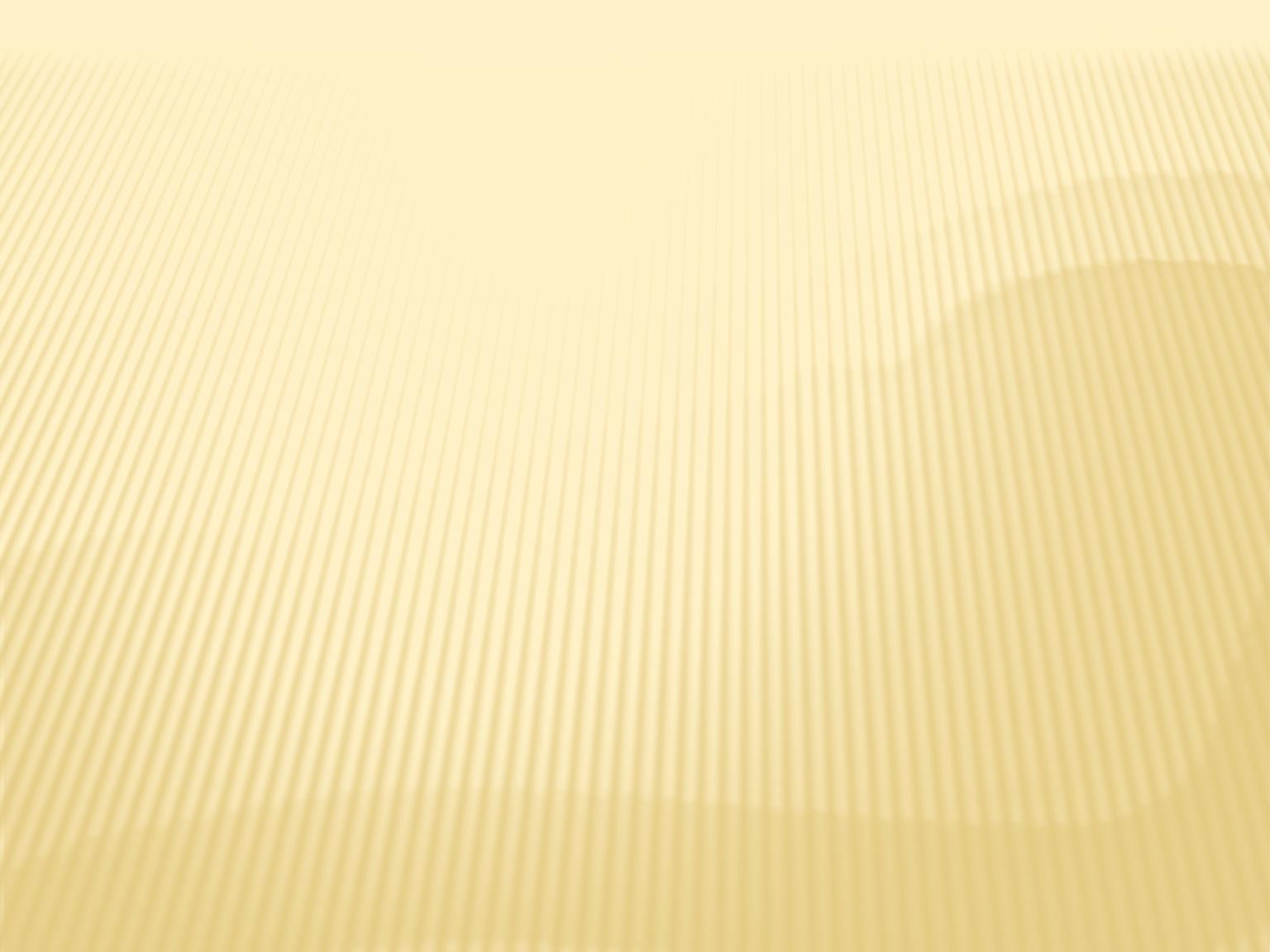 - w grupie 1 majątek gminy zwiększył się o 135 tysięcy- w grupie 2 – o 7 milionów 691 tysięcy- w grupach od 3 do 6 – o 291 tysięcy- w grupie 7 – o 124 tysiące- w grupie 8 – o 554 tysiąceOgółem wartość majątku Gminy na koniec roku 2021 wyniosła ponad 134 miliony 690 tysięcy. Tutaj przedstawiłam najważniejsze kwoty ze sprawozdań finansowych. I tylko tak ogólnie powiem, że dane do sprawozdawczości finansowej wynikają z ksiąg rachunkowych, a jej podstawowym celem jest dostarczenie rzetelnej i jasnej informacji o sytuacji majątkowej 
i finansowej jednostki. Na sprawozdanie finansowe składają się: - bilans z wykonania budżetu jednostki samorządu terytorialnego,- łączny bilans jednostek budżetowych,- łączny rachunek zysków i strat jednostek budżetowych,- łączne zestawienie zmian w funduszu jednostek budżetowych,- informacja dodatkowa.Bilans z wykonania budżetu prezentuje w szczególności: środki pieniężne, należności finansowe, zobowiązania finansowe, którymi dysponuje jednostka. Łączny bilans jednostek budżetowych to zestawienie aktywów i pasywów, a więc pokazujemy w tym sprawozdaniu zasoby majątkowe i źródła ich pochodzenia. Rachunek zysków i strat informuje jaka jest efektywność poszczególnych rodzajów działalności oraz jaki jest ogólny wynik finansowy. Zestawienie zmian w funduszu przedstawia zmiany, jakie nastąpiły w poszczególnych elementach funduszu i ich przyczyny. Informacja dodatkowa podnosi wartość informacyjną całego sprawozdania finansowego, poprzez zwiększenie przejrzystości i rzetelności danych prezentowanych w zestawieniach liczbowych, potrzebnej do oceny sytuacji majątkowej 
i finansowej jednostki. Regionalna Izba Obrachunkowa wydała opinię pozytywną 
o sprawozdaniu i generalnie o wykonaniu budżetu. A tu myślę, że Pan Przewodniczący przedstawi tą opinię. Przewodniczący Rady Sławomir Czyżyk – podziękował Pani Skarbnik za zabrany głos 
i przedstawienie sprawozdania z wykonania budżetu wraz ze sprawozdaniem finansowym. Tylko powiem, że 29 marca Zarządzeniem Pana Wójta w sprawie przyjęcia sprawozdania 
z wykonania budżetu. Zarządzenie to zostało odesłane do Regionalnej Izby Obrachunkowej 
w celu zaopiniowania. I tak jak Pani Skarbnik wspominała, w dniu 25 kwietnia Regionalna Izba Obrachunkowa w Poznaniu na mocy Uchwały Nr SO-16/0954/151/2022 wydała opinię pozytywną bez jakichkolwiek zastrzeżeń. Myślę, że nie będę tutaj tej całej opinii odczytywał. Może każdy się z tą opinią zapoznać. Drodzy Państwo i dobrnęliśmy do momentu, gdzie musimy przeprowadzić dyskusję nad sprawozdaniem z wykonania budżetu oraz sprawozdaniem finansowym. Koleżanki i koledzy proszę bardzo, otwieram dyskusję, kto 
z Państwa chciałby pierwszy zabrać głos? Kolega radny Jan Bulawa, proszę.Radni do przedstawionych materiałów uwag nie wnieśli.Jan Bulawa – powiedział, chciałem przedstawić opinię Komisji Rozwoju Gospodarczego, Budżetu, Spraw Mieszkaniowych, Oświaty i Kultury Rady Gminy Złotów w sprawie wykonania budżetu gminy za rok 2021. Komisja w składzie: Jan Bulawa – przewodniczący, Alicja Szewczuk – zastępca przewodniczącego, Adam Tomaszewski – członek, Alicja Bulawa – członek, Teresa Pawłowska – członek wyraża opinię pozytywną, uzasadnienie budżet Gminy w 2021 roku był kontynuacją i dalszą realizacją planów objętych wieloletnim planem inwestycyjnym i rozpoczętych w latach poprzednich inwestycji. Uwzględniał potrzeby mieszkańców oraz je zabezpieczał, uwzględniając możliwości finansowe, jakimi dysponuje Gmina w zakresie możliwym do wykonania. Dziękuję.Przewodniczący Rady Sławomir Czyżyk – dziękuję koledze radnemu, proszę bardzo, kto jeszcze z Państwa? Pan Wójt, chciałby coś dodać tutaj. Proszę bardzo.  Piotr Lach – analizując sprawozdania za rok ubiegły kiedy już mamy właściwie połowę roku następnego, też bardzo interesującego niestety z wielu względów pod względem gospodarczym istnieje pokusa przekraczania jakby już tutaj w sferze analiz na rok obecny kwestię pozyskania środków zewnętrznych też są może nie aż tak do końca precyzyjne ponieważ pewne rozstrzygnięcia z zakresu naboru z Polskiego Ładu miały miejsce jeszcze 
w roku 2021 natomiast kwestia podpisania umów i przeniesienia tych środków to już jest rok obecny i będzie to na pewno analizowane. Ja oczywiście w swoich jakby tutaj takich notatkach no też odnoszę się do kwestii progresu w zakresie dochodów budżetowych i tak jak Pani Skarbnik wspomniała są praktycznie we wszystkich płaszczyznach podatkowych są wzrosty w stosunku do roku 2020. Również w sferze podatku PIT, w którym ten progres jest praktycznie o 400 tysięcy złotych. Samorządy bardzo obawiały się tego elementu, ponieważ no jednak działania obniżające podatek dla mieszkańców wpływają na dochody podatkowe samorządów. U nas jednak ze względu na tą wspomnianą wcześniej dynamikę populacyjną, 
a też zapewne na wskutek wzrostu dochodów naszych mieszkańców te dochody z PIT-u nie spadły, a wręcz wzrosły. Oczywiście być może gdyby była inna polityka podatkowa, te dochody samorządów byłyby większe. Natomiast no też mamy świadomość, że mieszkańcy 
i obywatele oczekują obniżek podatków i tutaj myślę, że już jest płaszczyzna do współpracy tak zwanej Komisji Trójstronnej na wyższym szczeblu, gdzie te kwestie rekompensat dla samorządów pewnie będą nadal dyskutowane i no jest tutaj pewna płaszczyzna do działania. Z naszej perspektywy jednak no szczęśliwie ten bilans we wszystkich tych zjawiskach zarówno podatku rolnego, CIT-u, PIT-u, podatku od nieruchomości jest progresywny, wzrastają te dochody i z tego powodu należy się cieszyć. Oczywiście tak jak wspomniałem też należy brać pod uwagę, że już ubiegły rok był rokiem, w którym realizowaliśmy zadania inwestycyjne wod–kan za pośrednictwem spółki. I tutaj no znikają nam częściowo te zadania z naszego wykazu zadań inwestycyjnych, który mam nadzieję wszyscy analizujemy. Ponad 1.600.000,00 złotych zostało jakby przekazane do ZWiKU na zwiększenie kapitału. I z tych pieniędzy ZWiK się rozlicza poprzez realizację inwestycji, a wartością dodaną są jakby pieniądze odzyskane z podatku VAT, które również w te inwestycje wodno – kanalizacyjne są inwestowane. W ubiegłym roku również obserwowaliśmy stopniowy wzrost kosztów realizacji poszczególnych zadań i tutaj oczywiście ta nasza radość z powodu dochodów podatkowych zawsze jest przyćmiona troszeczkę wzrostem kosztów realizacji poszczególnych inwestycji. Oczywiście analiza w 2022 roku na pewno przyniesie jeszcze bardziej „niestety” ciekawe w cudzysłowie analizy dotyczące tych wzrostów spektakularnych. Natomiast jak widzimy, szczęśliwie obniżony próg zadłużenia kwotowo wygląda dobrze, 
a raty trzeba płacić większe, więc dobrze, że tak to się stało, że ten dług został zmniejszony. Natomiast jakie będą działania w tym roku, jakie będą potrzeby w związku z no dynamiką wzrostu kosztów realizacji inwestycji no to pewnie przyjdzie moment na analizę tego. Na pewno to spędza nam sen z powiek. Niezmiennie mamy bardzo dużo zdań inwestycyjnych, ten wykaz jest bardzo bogaty. Między innymi też w związku z tymi drobniejszymi zadaniami realizowanymi za pośrednictwem środków funduszu sołeckiego. Tu zawsze niezmiernie się cieszymy, że te pieniądze na cele inwestycyjne są przeznaczane. Oczywiście analizujemy również sytuację taką, że są sołectwa w których no wiele rzeczy jest zrobionych i te pieniądze są przeznaczane na większe inwestycje na bardziej kosztowne. I czasami na wskutek albo procedur przetargowych albo no niemożności pozyskania dodatkowego zewnętrznego dofinansowania mamy problem z realizowaniem tych inwestycji, ale to jest już kwestia dalszej analizy z tego co będziemy próbowali robić, żeby duże kwoty środków przeznaczone na inwestycje, a które nie mogą być realizowane, żeby nie przeznaczać na jakieś drobiazgi. Być może będzie trzeba ustalić jakiś sposób generowania, znaczy magazynowania. Tak jak się mówi o magazynowaniu energii tak być może będziemy musieli magazynować te środki 
w budżecie, żeby nie zmuszać sołectw do wydawania tego na inne mniej potrzebne rzeczy, 
a nie zrealizowane inwestycje tak czy siak będzie trzeba przecież kiedyś dokończyć 
i przeznaczyć te środki z budżetu. Także tutaj cały szereg wyzwań, które czekały nas 
w ubiegłym roku i będą bezpośrednio przechodziły na rok obecny. Także uważam, że rok bogaty w inwestycje mimo ograniczeń finansowych, a jednocześnie rok, który spowodował, że udało nam się zbudować pewną gotowość do działania na rok obecny. Pani Skarbnik nie wspominała o problemach, które dotyczą samorządów mianowicie kwestia wydatków bieżących. Przepisy w tym zakresie.      Emilia Konopińska – Nochowicz – powiedziała, nie wspominałam przepraszam, że przerwę. Bo w ubiegłym roku planowane wielkości były faktycznie niepokojące, ale później na koniec roku ta nadwyżka była dość spora. No jednakże w tym roku już jesteśmy na minusie 
i rekompensujemy to troszeczkę wolnymi środkami. No mam nadzieję, że też uda się to na plusową nadwyżkę jakoś tam wyrównać pod koniec roku. Ale to faktycznie jest jeden 
z najważniejszych wskaźników w wykonaniu budżetu. I no niestety nie wygląda u nas to dobrze, ale zobaczymy.Piotr Lach – powiedział, tak jest, póki co skupiamy się na roku, którym udało się to Pani Skarbnik dokonać. I mam nadzieję, że tutaj dalsza procedura absolutoryjna będzie się opierała na tych Pani pozytywnych działaniach. Natomiast wiem, że bardzo dużo troski Pani w to włożyła i emocji, i nerwów. A wydaje się, że jest to niepotrzebne, można byłoby dostosować przepisy. I apelowaliśmy również tutaj do ustawodawców, do przedstawicieli ustawodawcy, może bardziej właściwie określenie. Żeby spojrzeć na to, ponieważ inwestycje, to są inwestycje. Wiadomo oczekiwane działania. Natomiast tak jak mówiliśmy mamy opóźnienia czterdziestoletnie. Natomiast za światło trzeba zapłacić rachunki nikt czterdziestu lat nie poczeka. Na pensje i to też wszyscy nie ukrywamy, że na coraz większe pensje, też pieniądze trzeba znaleźć i na inne wydatki bieżące te środki muszą się znaleźć. W związku z tym jako samorządy apelujemy o pewną elastyczność lub zmianę przepisów kształtujących te wskaźniki. Po to żebyśmy mogli nieco swobodniej gospodarować tymi środkami, równie bardzo ważnymi. Wydatki bieżące są tak samo ważne jak wydatki inwestycyjne. 
A w pewnym sensie jeszcze bardziej obowiązkowe i nieuniknione. Z inwestycji można zrezygnować z zapłacenia rachunku za prąd już nie. Także z tymi problemami poradziliśmy sobie w 2021 roku liczę na to, że analizując raport za rok 2022 przez to półrocze, które nas jeszcze czeka uda nam się doprowadzić do tego, że ta analiza będzie równie optymistyczna jak ta za ten rok. Dziękuję bardzo.Przewodniczący Rady Sławomir Czyżyk – podziękował za zabrany głos Panu Wójtowi, oddał głos radnemu Bartłomiejowi Batko.Bartłomiej Batko – ja pozwolę sobie tylko przedstawić opinię, której przewodniczę Komisji Skarg, Wniosków i Petycji Rady Gminy Złotów. Komisja po przeanalizowaniu tego sprawozdania i uchwały wyraziła opinię pozytywną. Natomiast od siebie chciałbym uzupełnić, że tak jak tutaj słyszymy z raportu przedstawionego przez Panią Skarbnik. Sytuacja jest o tyle trudna, że z jednej strony koszty obsługi kredytów diametralnie rosną 
z drugiej strony inflacja powoduje, że koszty wykonania poszczególnych zadań również bardzo gwałtownie rosną. W związku z tym mając pewien budżet tych zadań po prostu możemy wykonywać coraz mniej fizycznie, coraz mniej liczbowo. I to jest trudna sytuacja, nie wiem jak my radni będziemy w tym roku planować przyszłoroczny budżet na czym się będziemy opierali. Pan Wójt jako organ wykonawczy będzie miał jeszcze trudniejszą rolę do wykonania. Ponieważ wiemy, że są kłopoty z wykonaniem fizycznym pewnych zadań, kłopoty z rozstrzygnięciem przetargów. Tutaj Pani Skarbnik staje na powiedzmy na rzęsach kolokwialnie, żeby te liczby na koniec roku wyglądały pozytywnie, co się udaje. Choć naprawdę jest coraz trudniej. Jeśli ta obecna sytuacja bardzo niekorzystna będzie dłużej trwała. To będziemy niestety wszyscy widzieli po mniejszej ilości zrealizowanych zadań 
o mniejszym zakresie i, że tak powiem o mniejszym rozmachu. Niejako wracając do tematu ten 2021 rok widzę, że udało się to pozytywnie zamknąć więc tutaj jakby, że tak powiem nie mam zastrzeżeń. Dziękuje.  Przewodniczący Rady Sławomir Czyżyk – podziękował za zabrany głos. Zapytał, czy ktoś jeszcze chciałby zabrać głos. Nikt nie zabrał głosu. Powiedział Drodzy Państwo ja tylko dodam. Powiem tak realizacja budżetu za 2021 rok to również udział Rady Gminy. Rada Gminy w ciągu zeszłego roku spotkała się na 12 sesjach. Komisje odbyły 31 posiedzeń Wspólnych. Na każdym posiedzeniu były analizowane, dokonywaliśmy zmian. Przecież podejmowaliśmy 127 uchwał. Wszystko to udało się nam zrealizować dzięki dobrej współpracy Rady, współpracy z Panem Wójtem. I zakończyliśmy ten rok optymistycznie. Mimo, że rok ciężki z różnych przyczyn, tak jak tutaj koledzy wspomnieli. Ale jednak inwestycje na ponad 6 milionów zrobiliśmy. I to inwestycje naprawdę dla poprawy wizerunku Gminy jak również dla poprawy jakości życia na tej Gminie. Bądźmy dobrej myśli. Myślę, że w dalszej części tej sesji tutaj się ujawni. Tutaj jest dobra współpraca między Starostwem Powiatowym, a na ten rok w ogóle. Pewnie Starosta nam przekaże co się tutaj na naszej Gminie będzie działo. Dobra współpraca z Urzędem Marszałkowskim, także myślę, że jak zaciśniemy tą współpracę jeszcze bardziej nie będzie na koniec roku tak źle. Czy jeszcze ktoś z Państwa? Innych głosów w dyskusji nie było.Przewodniczący Rady Sławomir Czyżyk przedstawił projekt uchwały w sprawie zatwierdzenia sprawozdania finansowego Gminy Złotów wraz ze sprawozdaniem z wykonania budżetu gminy za rok 2021 i poddał pod głosowanie, w którym wzięło udział 15 radnych – wszyscy obecni na sesji –                                        (ustawowy skład Rady to 15 radnych)            - za przyjęciem głosowało – 15 radnych            - przeciw – 0            - wstrzymało się od głosu – 0Projekt uchwały został przyjęty jednogłośnie i otrzymuje znamiona uchwały 
Nr XLV.435.2022Uchwała Nr XLV.435.2022 w sprawie zatwierdzenia sprawozdania finansowego Gminy Złotów wraz ze sprawozdaniem z wykonania budżetu gminy za rok 2021 stanowi załącznik 
nr 10 do protokołu.Przewodniczący Rady Sławomir Czyżyk – powiedział, Drodzy Państwo przechodzimy do punktu 8 udzielenie absolutorium Wójtowi Gminy Złotów za rok 2021 i teraz tutaj poproszę, w tej całej procedurze o opinię najważniejszych komisji. Komisji rewizyjnej o wykonaniu budżetu za rok 2021. Proszę bardzo Panią Przewodniczącą o przedstawienie opinii.Ad. 8Udzielenie absolutorium Wójtowi Gminy za rok 2021.Radni w materiałach na sesję wraz z zarządzeniem o zwołaniu sesji otrzymali:Opinię Komisji Rewizyjnej o wykonaniu budżetu Gminy Złotów za rok 2021 – stanowi załącznik nr 11 do protokołu,Uchwałę Nr 1.2022 z dnia 28 kwietnia 2022 r. w sprawie wniosku o udzielenie absolutorium Wójtowi Gminy Złotów za rok 2021 – stanowi załącznik nr 12 do protokołu,Uchwałę Nr SO-16/0955/10/2022 Składu Orzekającego Regionalnej Izby Obrachunkowej w Poznaniu z dnia 5 maja 2022 r. w sprawie wyrażenia opinii             
 o wniosku Komisji Rewizyjnej Rady Gminy Złotów w sprawie udzielenia absolutorium dla Wójta Gminy Złotów z tytułu wykonania budżetu za 2021 rok – stanowi załącznik            
nr 13 do protokołu.Przewodniczący Rady Sławomir Czyżyk – oddał głos Przewodniczącej Komisji Rewizyjnej Ewie MrełaPrzewodnicząca Komisji Rewizyjnej – Ewa Mreła – przedstawiła opinię Komisji Rewizyjnej. Opinia Komisji Rewizyjnej Rady Gminy Złotów o wykonaniu budżetu Gminy Złotów za rok 2021. Komisja analizowała sprawozdanie z wykonania budżetu przedłożone przez Wójta Gminy Złotów w oparciu o kryterium legalności, celowości, gospodarności 
i rzetelności. Komisja Rewizyjna w dniu 28 kwietnia 2022 roku dokonała oceny wykonania budżetu Gminy Złotów za rok 2021. Rozpatrzeniu podlegało sprawozdanie roczne 
z wykonania budżetu oraz sprawozdanie finansowe za 2021 rok, informacja o stanie mienia Gminy Złotów oraz Uchwała Składu SO-16/0954/151/2022 Składu Orzekającego Regionalnej Izby Obrachunkowej w Poznaniu z dnia 25 kwietnia 2022 roku. Komisja w dniu 18.02.2022 r. oraz 28.03.2022 r. dokonała szczegółowej kontroli inwestycji. Na podstawie powyższych kontroli i dokonanych analiz oraz wyjaśnień pracowników merytorycznych i Wójta Gminy Złotów Komisja Rewizyjna Gminy Złotów opiniuje pozytywnie wykonanie budżetu Gminy Złotów za 2021 rok.Uzasadnienie:Budżet Gminy na 2021 rok został przyjęty uchwałą Nr XXVIII.216.2020 Rady Gminy Złotów z dnia 29 grudnia 2020 r. W przyjętej uchwale budżetowej zaplanowano dochody na kwotę 47 445 915,00 złotych, wydatki na kwotę 52 627 480,00 złotych, a deficyt na kwotę 
5 181 565,00 złotych.W trakcie roku budżetowego, budżet Gminy Złotów zmieniony został 17 razy, 12 razy uchwałą Rady Gminy i 5 razy Zarządzeniem Wójta Gminy. Wszystkie zmiany budżetu były uzasadnione i zgodne z literą prawa. W wyniku dokonywanych zmian, budżet został ostatecznie zmieniony Uchwałą Nr XL.330.2021 Rady Gminy Złotów z dnia 28 grudnia 
2021 r. Ostateczny kształt budżetu po zmianach na dzień 31.12.2021 r.: dochody – 
54 397 516,74 złotych, wydatki – 59 529 371,41 złotych, natomiast wykonanie na 
31.12.2021 r.: dochody – 55 589 415,70 złotych, wydatki – 53 120 466,42 złotych. Rok 2021 zakończono nadwyżką w wysokości 2 468 949,28 złotych.Komisja stwierdza, że wielkość zobowiązań długoterminowych nie przekraczała limitu określonego w ustawie o finansach publicznych, jak również przyjętych w uchwale budżetowej. Komisja stwierdza, że kredyty spłacane były w terminach zawartych w umowach bankowych, Wójt Gminy nie występował do wierzycieli z prośbą o przesunięcie terminu spłaty zobowiązań. Dług Gminy na koniec 2021 roku wynosił łącznie 5 905 500,00 złotych i w stosunku 
do roku poprzedniego zmniejszył się o 1 495 000,00 złotych. Poziom długu Gminy 
w stosunku do wykonanych dochodów na dzień 31 grudnia 2021 roku stanowił 10,62 %.  Podobnie jak w latach ubiegłych Gmina nie udzieliła żadnemu podmiotowi poręczeń ani gwarancji w związku z czym nie posiadała zobowiązań z tego tytułu.Komisja dokonała analizy wykonania zaplanowanych dochodów własnych Gminy, których wskaźnik wykonania podatków i opłat w większości wypadków przekroczył 100% planów. Na podstawie zgromadzonych dokumentów oraz analizy egzekwowania należności Komisja Rewizyjna ocenia pozytywnie działania Wójta w zakresie realizacji dochodów budżetowych.Komisja stwierdziła zgodność sprawozdania finansowego za rok 2021 z przedłożonym sprawozdaniem rocznym z wykonania budżetu.Komisja ustaliła, że Gmina Złotów udzieliła dotacji dla podmiotów zaliczanych 
do sektora finansów publicznych na kwotę 1 536 143,37 złotych oraz podmiotom niezaliczanym do sektora finansów publicznych w kwocie 2 195 372,99 złotych. W pozostałej części opinii są omówione kontrole. Dziękuję. – radni uwag nie wnieśliPrzewodniczący Rady Sławomir Czyżyk – dziękuję bardzo Pani Przewodniczącej. Także opinia wraz z wnioskiem o udzielenie absolutorium Panu Wójtowi została przesłana do Regionalnej Izby Obrachunkowej w celu zaopiniowania. Wniosek, proszę odczytać, Komisja podjęła uchwałę. Proszę odczytać.Przewodnicząca Komisji Rewizyjnej Ewa Mreła odczytała Uchwałę Nr 1.2022 z dnia 
28 kwietnia 2022 r. w sprawie wniosku o udzielenie absolutorium Wójtowi Gminy Złotów za rok 2021. Przewodnicząca Komisji Rewizyjnej przekazała, że Komisja, pozytywnie – jednogłośnie – zaopiniowała wykonanie budżetu Gminy Złotów za rok 2021 i wnioskuje do Rady Gminy 
o udzielenie Panu Piotrowi Lach – Wójtowi Gminy Złotów absolutorium za rok 2021. Komisja w głosowaniu jawnym jednogłośnie jest za udzieleniem absolutorium.	Przewodniczący Rady Sławomir Czyżyk – podziękował Pani Przewodniczącej Komisji Rewizyjnej. Powiedział, obydwa te dokumenty opinia Komisji Rewizyjnej, jak i uchwała dotycząca wniosku o udzielenie Wójtowi absolutorium zostały przesłane do Regionalnej Izby Obrachunkowej w celu zaopiniowania i taką opinię z Regionalnej Izby Obrachunkowej 
w postaci uchwały Nr SO-16/0955/10/2022 Składu Orzekającego Regionalnej Izby Obrachunkowej w Poznaniu – opinia jest pozytywna. W związku z czym Drodzy Państwo rozpoczynamy dyskusję nad wnioskiem Komisji Rewizyjnej o udzielenie Panu Wójtowi absolutorium.Przewodniczący Rady Sławomir Czyżyk – oddał głos radnemu Janowi Bulawie. godz. 1023 Przewodniczący Rady Sławomir Czyżyk – ze względów technicznych ogłosił przerwę w obradach XLV sesji Rady Gminy Złotówgodz. 1040 Przewodniczący Rady Sławomir Czyżyk – po usunięciu usterki technicznej wznowił obrady XLV sesji Rady Gminy Złotów, oddał głos radnemu Janowi Bulawie.Jan Bulawa – przedstawił opinię Komisji Rozwoju Gospodarczego Budżetu Spraw Mieszkaniowych, Oświaty i Kultury Rady Gminy Złotów w sprawie wniosku Komisji Rewizyjnej o udzielenie absolutorium z tytułu wykonania budżetu za 2021 rok. Komisja        w składzie Jan Bulawa, Alicja Szewczuk, Adam Tomaszewski, Alicja Bulawa, Teresa Pawłowska. Członkowie Komisji zapoznali się z opinią Składu Orzekającego Regionalnej Izby Obrachunkowej w Poznaniu z dnia 25 kwietnia 2022 roku w sprawie wyrażenia opinii 
o sprawozdaniu z wykonania budżetu Gminy Złotów za rok 2021 rok wraz z informacją 
o stanie mienia Jednostki i objaśnieniami oraz opinią i wnioskiem Komisji Rewizyjnej 
o udzielenie absolutorium Wójtowi Gminy Złotów za rok 2021 rok. Członkowie Komisji zapoznali się również z uchwałą numer SO-16/0955/10/2022 Składu Orzekającego Regionalnej Izby Obrachunkowej w Poznaniu z dnia 5 maja 2022 rok w sprawie wyrażenia opinii o wniosku Komisji Rewizyjnej Rady Gminy Złotów w sprawie udzielenia absolutorium Wójtowi Gminy Złotów z tytułu wykonania budżetu za 2021 rok. Wniosek Komisji Rewizyjnej został należycie uzasadniony, w związku z powyższym członkowie Komisji Rozwoju Gospodarczego, Budżetu, Spraw Mieszkaniowych, Oświaty i Kultury Rady Gminy Złotów popierają wniosek o udzielenie Wójtowi Gminy Złotów absolutorium za rok 2021 rok. Przewodniczący Rady Sławomir Czyżyk – podziękował za zabranie głosu. Oddał głos radnemu Janowi Hammacher. Jan Hammacher – powiedział, opinia Komisji Rolnictwa, Leśnictwa, Ochrony Środowiska 
i Zdrowia Rady Gminy Złotów w sprawie udzielenia Wójtowi Gminy Złotów absolutorium za rok 2021. Członkowie Komisji zapoznali się z opinią Komisji Rewizyjnej Rady Gminy Złotów o wykonaniu budżetu Gminy Złotów za rok 2021 i uchwałą Komisji Rewizyjnej Rady Gminy Złotów, w której pozytywnie zaopiniowano wykonanie budżetu Gminy Złotów za 2021 rok i zwrócono się do Rady Gminy Złotów o udzielenie Wójtowi Gminy Złotów absolutorium za rok 2021. Mając powyższe na uwadze, po zapoznaniu się 
z uchwałą Regionalnej Izby Obrachunkowej w Poznaniu z dnia 5.05.2022 r. w sprawie wyrażenia opinii o wniosku Komisji Rewizyjnej Rady Gminy Złotów w sprawie udzielenia absolutorium Wójtowi Gminy Złotów z tytułu wykonania budżetu za rok 2021. Komisja Rolnictwa, Leśnictwa, Ochrony Środowiska i Zdrowia Rady Gminy Złotów jednogłośnie wyraziła pozytywną opinię w sprawie wykonania budżetu za rok 2021 oraz popiera wniosek 
o udzielenie Wójtowi Gminy Złotów absolutorium za 2021. Dziękuję.Przewodniczący Rady Sławomir Czyżyk – podziękował radnemu za zabrany głos. Oddał głos radnemu Bartłomiejowi Batko.Bartłomiej Batko – powiedział, Komisja Skarg Wniosków i Petycji w składzie Bartłomiej Batko, Jacek Januszewski, Przewodniczącego, Alicja Bulawa. Członkowie Komisji po przeanalizowaniu następujących dokumentów Raportu o stanie Gminy Złotów za 2021 rok, Sprawozdania rocznego z wykonania budżetu, Sprawozdania finansowego, Uchwały Regionalnej Izby Obrachunkowej o przyjęciu sprawozdania. Opinii Komisji Rewizyjnej Rady Gminy Złotów o wykonaniu budżetu, Uchwały Nr 1.2022 Komisji Rewizyjnej w sprawie udzielenia Panu Wójtowi absolutorium oraz Uchwały Regionalnej Izby Obrachunkowej dotyczącej właśnie tego wniosku Komisji Rewizyjnej o udzielenie Panu Wójtowi absolutorium. Po przeanalizowaniu powyższych dokumentów Członkowie Komisji Skarg, Wniosków i Petycji Gminy Złotów jednogłośnie popierają wniosek Komisji Rewizyjnej Rady Gminy Złotów o udzielenie Wójtowi Gminy Złotów absolutorium za 2021 rok. Jeżeli mógłbym dodać jeszcze jedno zdanie od siebie. Tutaj wszyscy obecni Państwo radni doskonale wiemy jak wiele kłopotów przysparza nasza bieżąca praca. Uchwalenie budżetu to nie jest raz na cały rok, tylko praktycznie co miesiąc zmagamy się z tymi problemami. Ponieważ problemy wynikają w procesie powiem kolokwialnie prania, co chwilę coś się zmienia, musimy ciągle realizować to. Dużo tych zmian jest właśnie też na wniosek Pana Wójta. A wynika z tego, że Pan Wójt jako organ wykonawczy, panuje całkowicie nad sytuacją i razem wspólnie dochodzimy do konsensusów. Dochodzimy do takich rozwiązań, które pozwalają możliwie efektywnie wykorzystać nasze możliwości, żeby jak najwięcej zadań zrealizować dla naszych mieszkańców. To nam się udaje z roku na rok, mam nadzieję również, że w przyszłym roku też tak będzie. Także jak najbardziej również bez dwóch zdań popieram wniosek o udzielenie Panu Wójtowi absolutorium. Dziękuję.  Przewodniczący Rady Sławomir Czyżyk – podziękował Komisji Rewizyjnej za ciężką pracę, bo rozpoczęła tą procedurę absolutoryjną 28 kwietnia, a właściwie już wcześniej. Opinia jest sporządzona bardzo rzetelnie i poparta jest wieloma, wieloma kontrolami 
w różnych dziedzinach działalności naszej Gminy. Cieszymy się, że niczego się nie doszukała. No i sama ocena tego wniosku przez Regionalną Izbę Obrachunkową bez jakichkolwiek zastrzeżeń, jak najbardziej tutaj popieram wniosek o udzielenie Panu Wójtowi absolutorium za 2021 rok. I jeszcze raz dziękuję tutaj w imieniu wszystkich koleżanek 
i kolegów radnych Członkom Komisji Rewizyjnej.   Innych głosów w dyskusji nie byłoPrzewodniczący Rady Sławomir Czyżyk – poinformował, że przechodzimy do punktu podjęcie uchwały w sprawie udzielenia Wójtowi Gminy Złotów absolutorium z tytułu wykonania budżetu za rok 2021. Przewodniczący Rady Sławomir Czyżyk przedstawił projekt uchwały w sprawie udzielenia Wójtowi Gminy Złotów absolutorium z tytułu wykonania budżetu za rok 2021 i poddał pod głosowanie, w którym wzięło udział 15 radnych – wszyscy obecni na sesji –                                      (ustawowy skład Rady to 15 radnych)            - za przyjęciem głosowało – 15 radnych            - przeciw – 0            - wstrzymało się od głosu – 0Projekt uchwały został przyjęty jednogłośnie i otrzymuje znamiona uchwały                          Nr XLV.436.2022Uchwała Nr XLV.436.2021 w sprawie udzielenia Wójtowi Gminy Złotów absolutorium 
z tytułu wykonania budżetu za rok 2021 stanowi załącznik nr 14 do protokołu.godz. 1045 Przewodniczący Rady Sławomir Czyżyk – ogłosił przerwę w obradach XLV sesji Rady Gminy Złotówgodz. 1053 Przewodniczący Rady Sławomir Czyżyk – wznowił obrady XLV sesji Rady Gminy Złotów, oddał głos Wójtowi Piotrowi Lachowi.Wójt Piotr Lach – powiedział, tak jest, korzystając z możliwości oficjalnego podziękowania za udzielone absolutorium. Chciałby z tej okazji skorzystać serdecznie dziękuję szanownej radzie za udzielenie tego absolutorium. Ja myślę, że tutaj nie należy przeceniać roli organu wykonawczego dobre, dobry budżet, dobre pomysły i przychylność i zgoda na, na ich realizację znacznie ułatwiają wykonanie tych zadań. I ja wielokrotnie powtarzałem, znam swoje miejsce w szeregu, albo przynajmniej tak mi się wydaje i no niezmiernie cenię sobie dobrą współpracę z radą. Rok 2021 już my nie wspominaliśmy za dużo, żeby nie, nie zanudzać naszych słuchaczy problemami związanymi również z okresem pandemicznym. 
I tutaj rada starała się jak tylko było możliwe pracować w sposób bezpośredni. I wydaje mi się tak oceniam ten rok, że możliwość częstszego spotykania się w na Wspólnych Komisjach w mojej ocenie ułatwiało wiele kwestii bezpośrednio. Jakby w pełnym składzie dyskutowaliśmy nad, nad pewnymi problemami, które wcześniej były rozstrzygane 
w poszczególnych Komisjach i czasami zdarzało się, że na sesjach trzeba było jeszcze doprecyzowywać pewne stanowiska, nie wszyscy o wszystkim wiedzieli Wspólne Posiedzenia Komisji w mojej ocenie ułatwiały to i wypracowane tam stanowiska czasami no oczywiście wymagały pewnych sporów i dyskusji, ale ułatwiały potem podejmowanie właściwych uchwał, oczywiście realizowanie tych zadań. Także serdecznie dziękuję radzie. No oczywiście przygotowanie tego wszystkiego jest niemożliwe bez zespołu pracowników 
i czasy są takie, że trudno dobrych fachowców widzimy, co się dzieje, dziś powiedzmy 
w sąsiednich samorządach łatwo jest krytykować, wytykać pokazywać te samorządy jako takiego jako taki być może element niepotrzebny, ale no póki, co administracja istnieje nie tylko w naszym kraju, a standardy obsługi petenta powinny rosnąć do tego są potrzebni ludzie, którzy są kompetentni, etyczni, a jednocześnie trzeba być konkurencyjnym wobec biznesu. I tutaj problemy kadrowe również nas nie omijały, musimy sobie z nimi na bieżąco radzić, a chcielibyśmy doprowadzić do tego, żeby standard obsługi petenta rósł. Także serdecznie dziękuję Pani Skarbnik obecnym tutaj pracownikom pani Magdalenie Borsich, panu Grzegorzowi Górskiemu, którzy, którzy wspierają nas tutaj w realizacji tych obowiązków związanych z transmisją naszych obrad, ale również w kwestii obsługi takiej technicznej, no i pozostałym pracownikom, którzy panu Marcinowi Ziółkowskiemu, który przygotowywał raport, mojemu Zastępcy i poszczególnym szeregowym pracownikom. Także serdecznie dziękuję.Sławomir Czyżyk – dziękuję, Panie Wójcie. Drodzy Państwo zanim przejdziemy do kolejnego punktu. Korzystając tutaj, że zawitali w naszych progach, Pan Starosta, Przewodniczący Rady Powiatu jest i Jarek Maciejewski, wiceprzewodniczący Sejmiku. Pewnie też już na wstępnie powiedzieli, że mają czas ograniczony, a chcieliby tutaj aktywny udział, coś wnieść na tej sesji. Mam nadzieję, że same przyjemne rzeczy nam tutaj przekażą. Bo to taka sesja takich miłych niespodzianek. Proszę bardzo szanując wasz czas Drodzy Państwo teraz oddam może po kolei kto z Państwa chciałby zabrać głos? Proszę. Tak. Jak najbardziej.Julian Brewka – powiedział, Szanowny Panie Przewodniczący, wysoka Rado, koledzy samorządowcy, Sołtysi, Szanowni goście i Panie Wójcie, oczywiście, bo to dzisiaj sesja przeznaczona w dużej mierze poprzez absolutorium dla Pana. Szanowni Państwo bardzo się cieszę, że mogę dziś uczestniczyć w tej uroczystej sesji, zwłaszcza, że jest to w Stawnicy. Oczywiście wieś bliska mi bardzo cieszę się, tym bardziej, że możemy właśnie tą sesję tutaj odbywać. W tej jeszcze powiedzmy sobie nowej sali, ale też w związku z tymi planami, jakie są i z wnioskiem, za który serdecznie dziękuję, że Pani radna ze Stawnicy Ada Opłatek również tutaj apelowała i wnosiła taki wniosek o budowę Orlika. I wiem, że taki wniosek został złożony. I mam nadzieję, że zostanie to zrealizowane, bo rzeczywiście ta wieś na to zasługuje. Cieszę się, że Pan Wójt znalazł tak świetną lokalizację, która łączy tutaj te dwie części wsi, a znajduje się bardzo blisko szkoły. Także mam nadzieję, że będzie to też szansa dla lepszego i przetrwania, a być może nawet i rozwoju. Tym bardziej, że wieś jest rozwojowa i się rozbudowuje. Szanowni Państwo, bardzo się cieszę z tej dobrej współpracy pomiędzy Gminą i Powiatem. I tutaj my właściwie najczęściej rozmawiamy o inwestycjach 
i o tym też chciałbym dzisiaj tutaj kilka słów powiedzieć. Ja bardzo często przez ileś lat, jak przychodzę tutaj na sesję, to zawsze zastanawiałem, co ja odpowiem radnemu Januszewskiemu, jak on mnie zapyta o tą drogę w Nowym Dworze i no i teraz właściwie już muszę tylko zapytać Jacku jak jeździ nową drogą. Jest świetnie także nie myślałem, że się tego doczekam, ale, ale cieszę się, że tak jest rzeczywiście dużo nakładów, ale, to też Pani Skarbnik tutaj wspominała w swoim w swojej wypowiedzi, że tutaj ta kombinacja finansowa pomiędzy Gminą oczywiście środkami zewnętrznymi i Powiatem spowodowała, że ta długo oczekiwana inwestycja, o której przez wiele lat mówiliśmy została zrealizowana, ale nie tylko ta. Myślimy również o tej drugiej części naszej Gminy, tam właśnie patrzę na Sławka na Pana Przewodniczącego, udało nam się zrobić to poszerzenie aż do skrętu na Górkę Klasztorną. Rzeczywiście jest tam duży ruch, a teraz z tym poszerzeniem jeszcze większy i jest to droga dość strategiczna. Bo skraca tutaj drogę z krajowej dziesiątki, ale też jesteśmy po otwarciu rozstrzygnięciu przetargu. I już wiemy, że ten przetarg no został pozytywnie rozstrzygnięty. 
I będziemy budować tą drogę od Kleszczyny do Skica. Przez Skic już została nałożona tam nakładka, więc mam nadzieję, że to no spowoduje duże ułatwienia, już jednak w tej komunikacji, bo jadąc do Skica poprzez tamtą przeprawę przez tor torfowiska, tam rzeczywiście była już duża tragedia, ale też inne w perspektywie teraz wnioski na Gminie Złotów. Bardzo się cieszę, że w ogóle dużo rzeczy się dzieje na Gminie Złotów. Tutaj, jeśli chodzi o tą współpracę z Powiatem albo o inwestycje powiatowe, bo przecież też został rozstrzygnięty przetarg na przebudowę zakrętów w Nowym Dworze. Także, jeżeli Pan Wójt jeszcze tutaj i dokończy tą inwestycję, o której również wcześniej mówił o chodniku 
i połączymy ten nasz chodnik, który wykonaliśmy przy drodze na Radawnicę wzdłuż osiedla wiatrakowego, powiedzmy tak sobie w Dzierzążenku, no to będzie to ładna pętla, żeby z tej nowej drogi z nowego chodnika z Nowego Dworu aż dojechać do samego Złotowa. To mnie bardzo cieszy kolejne inwestycje również realizowane we wsi Święta i Radawnica. Ja wiem, że macie Państwo, tam Państwo radni inne wymagania co do inwestycji właśnie w tych dwóch wioskach też. Ale no na razie będą to bezpieczne przejścia, z których wcześniej się wycofaliśmy, bo po prostu były za małe kwoty. Obecnie chcemy do tego wrócić i żeby te bezpieczne przejścia zostały wybudowane we wsi Radawnica oraz w miejscowości Święta. Kolejne inwestycje oczywiście rozmawiamy i tutaj też tak jak zacząłem moją wypowiedź 
o tej dobrej współpracy z Panem Wójtem, z Panem Przewodniczącym spotykamy się na roboczo i rozmawiamy o tych wszystkich tematach. I tutaj myślimy o tym, że rzeczywiście znamy potrzeby i to ten chodnik w Radawnicy, o którym mówił radny Brzeziński i radny Białczyk w Świętej. Tam, gdzie się tam całe osiedle buduje. My wiemy, że taka potrzeba jest i podejrzewam, że będziemy to z czasem realizować. Natomiast no wszystko po kolei, bo tak wielokrotnie też starałem się tłumaczyć. Zresztą tu dzisiaj, od rana widzimy, że nie wszystko da się zrobić. Nie wszystko da się zrobić tak samo w samorządzie gminnym jak 
i powiatowym. Ale bardzo chcemy. I ja wielokrotnie podkreślałem, że całym sercem jestem 
z Gminą Złotów i bardzo bym chciała, żeby wszystko było, co ma być wybetonowane. Wszystko, co ma być wyasfaltowane poza boiskiem w Skicu. Żartuję, oczywiście, ale, to też tutaj znaczy, że mamy dobry kontakt i mogę sobie tutaj na taki drobny żart pozwolić. Szanowni Państwo. Rzeczywiście bardzo dużo się dzieje. I ja wiem, że być może my nie tak szybko biegniemy jak wy byście chcieli, ale cały czas idziemy do przodu. Cały czas te inwestycje planujemy. Tutaj też bardzo dobra wiadomość dla Pani Sołtys z Dzierzążenka, że Zarząd Powiatu Złotowskiego pozytywnie rozpatrzył ten wniosek Wójta o przekazanie działki za rolniczakiem na budowę przedszkola i te cele, które tam będą miały służyć rozwojowi tej okolicy i Gminy. Mam nadzieję również jest radny Sztych mam nadzieję, że ten wniosek, i ta uchwała zostanie pozytywnie przegłosowana na radzie powiatu. I wtedy będzie już właściwie nie będzie żadnych przeszkód, żebyście Państwo mogli realizować kolejne inwestycje właśnie w tym terenie. Cóż my jako powiat również mamy wiele innych inwestycji, między innymi jest już ogłoszony przetarg na modernizację szkoły rolniczej. Również w bliskim sąsiedztwie tutaj i Gminy i właśnie miejscowości Dzierzążenko. Także mam nadzieję, że uda się również to pozytywnie wiele innych inwestycji, ale to chciałbym tu zostawić jeszcze głos Panu Staroście, bo jak powiem o wszystkim, to trudno będzie mu dopowiedzieć także, także bardzo, bardzo się cieszę, i Panie Wójcie i Pani Skarbnik, oczywiście, no tak jak mówiłem Wójtowi absolutorium absolutnie się należało. Serdecznie gratuluję z całego serca. Cieszę się z tej naszej dobrej współpracy. Z tego, że omawiamy pewne rzeczy, które, które musimy realizować. Pani Skarbnik, również gratuluję, bo to jest bardzo ciężka praca. Nie każdy sobie z tego zdaje sprawę. Tutaj już oglądamy gotowe tabelki, ale, żeby to wszystko tak grało, jak powinno, to jednak trzeba się sporo natrudzić. Również proszę przekazać gratulacje dla wszystkich tych pracowników, którzy są dzisiaj tutaj anonimowi, którzy piszą te wszystkie wnioski, bo przecież o nich dzisiaj w ogóle się nie mówi, ale to przecież tylko dobrze napisane wnioski gwarantują sukces i rozwój naszej Gminy i naszego regionu. Serdecznie dziękuję raz jeszcze życzę wszystkiego dobrego i Państwu radnym i wszystkim, którzy dziś uczestniczą w tej sesji. Szczególnie Panu Wójtowi, Pani Skarbnik, wszystkiego dobrego. Dziękuję bardzo.Sławomir Czyżyk – dziękuję bardzo Panu Przewodniczącemu. Proszę teraz głos oddaję Panu Staroście.Ryszard Goławski – powiedział, Panie Przewodniczący, Szanowni Radni, Panie Wójcie, na samym początku wu Przewodniczący powiedział dwie minuty słuchaj i tego, a tak szybko słuchałem, czego nie dopowiem ja dopowiem szybko, żeby nie przedłużać. Pana Przewodniczącego Maciejewskiego przepraszam, że przed Panem weszliśmy w końcu Wiceprzewodniczący Sejmiku to jest wyżej postawiony tych lokalnych niskich samorządów, ale Jarek, wybacz może masz trochę więcej dzisiaj czasu, bo to też twoja Gmina. No cóż bym dopowiedział Pan Przewodniczący, chyba dużo powiedział, chcę powiedzieć, cieszę się Panie Wójcie, z tej dobrej współpracy. Oczywiście Panu osobiście gratulowałem jeszcze raz tu wobec wszystkich radnych zaproszonych gości gwarantuję tego absolutorium, bo inaczej być nie mogło. Jeżeli dobra współpraca, dobre działanie na rzecz Gminy. No to to absolutorium jest zwieńczeniem tego, co się cały rok robiło. I robiło się dużo. Pani Skarbnik mi tu powiedziała, że chyba za szybko się pochwaliłam tą inwestycją powiatową. To też jest wasza inwestycja. Dziękuję przede wszystkim za te inicjatywy za dofinansowanie tej wielkiej inicjatywy. To wielomilionowa inwestycja, ale udało się panie radny Januszewski. Żeśmy dyskutowali, jak ona ma być zrobiona. No tam nakładkę zrobimy coś tam coś jednak Pan to blokował to nic nie da trzeba rozebrać drogę trzeba to zrobić, no udało się udało się wielkim wysiłkiem wielkim wysiłkiem znaczącą, bo ponad grubo ponad 6 000 000 złotych to kosztowało te inwestycje, o których Julek mówił no już zostały przetargi rozstrzygnięte zarówno na Kleszczyna Skic, jak i tutaj na odcinku Henrykowo. No i oczywiście to, co chcemy zrealizować chodniki chodnik w Świętej z przejściem dla pieszych i przejście dla pieszych z instalacją sygnalizacją świetlną są w programie chce powiedzieć tak, że myśmy 
z tego wycofali, bo przetarg był dwa razy droższy niż oferty. Kolejne nasze wnioski to były do funduszy popegeerowskich już były tak zrobione, że chyba teraz nie ma możliwości, żeby ktoś to przebił, bo to jest prawie no 6 przejść, ale prawie 2 000 000 złotych to to już powinno wystarczyć na realizację tych zadań. To, co chcieliśmy jeszcze Julek nie dopowiedział planować nie udało nam się chcieliśmy zrobić wniosek. Zrobiliśmy wniosek, ale no tu powiaty zostały okrojone z funduszy popegeerowskich. I wniosek na poszerzenie i klinowanie asfaltem ponad 40 kilometrów dróg i tutaj na tym odcinku części Gminy Złotów Sławianowo do Czajcza, i tutaj te poszerzenia, gdzie te drogi tak szczerze mówiąc nie są najgorsze, ale pobocza i poszerzenia tych dróg. Myślę, że w kolejnym naborze taka taki wniosek będzie złożony, to będzie no około 40 kilometrów takich nadgranicznych odcinków drogowych. Chcemy zgłosić i to naprawdę chcemy realizować. Ja też sobie zdaje sprawę, że bo społeczność jest coraz bardziej wymagająca. Pięknie Pan Wójt powiedział, że a najlepiej jest krytykować, ja z mojego doświadczenia krytyki wszystkie przyjmuję, ale dla nas jest najważniejsze zdobywanie funduszy na te realizację tych zadań, których społeczność oczekuje. I myślę, że póki co w miarę nam się udaje, ale też musimy patrzeć na swoje budżety. Czy jesteśmy w stanie, tą brakującą część dołożyć w tych inwestycjach, które my teraz realizujemy już nie występowaliśmy do Gminy o udział w jakieś współfinansowanie. Bo zdajemy sobie sprawę, że Państwo mają też również bardzo dużo inwestycji swoich. I tak to też zostało przez Zarząd Powiatu podjęte, że nie występujemy w tej chwili do żadnych Wójtów Burmistrzów do Wójtów Burmistrzów o dofinansowanie, bo znamy sytuację finansową i w tych funduszach rządowych czy z Polskiego Ładu czy z popegeerowskich tam jest dość wysokie dofinansowanie. Jeżeli wnioski przejdą to samorządy powinny sobie z tym poradzić. Na bieżąco chcę powiedzieć z Panem Wójtem, dyskutujemy no i dzisiaj na pewno będzie dyskusja.  My z Panem Przewodniczącym już do końca nie będziemy mogli uczestniczyć w sesji, ale potwierdzam darowizna tego prawie hektara na rzecz Gminy Złotów przez Zarząd Powiatu jest już zaakceptowana. Jest w tej chwili szacowana wycena, oczywiście ta darowizna będzie na ten cel, o którym występował Pan Wójt, ale też mamy prośbę do Gminy, żeby przy ustalaniu planu przestrzennego zagospodarowania w tych opłatach planistycznych no powiatu tak nie okroić, żeby tam się to zwróciło. No bo to jest 
w sumie taka rzecz. No ta, takie działki, które my sprzedajemy, a w ogóle dziękujemy za ten plan, bo to da możliwość dokończenia rozbudowy w tej części miasta, a potem już Gminy no a, nasza ta darowizna jak się zwróci w tej opłacie planistycznej, że dacie trochę mniej no to będzie dalej po to, ta oznaka tej dobrej bardzo dobrej współpracy. No oczywiście, to każdy samorząd dba o swoje dochody, no ale tu może się wyrównamy. Chcę powiedzieć, że takie działki, które sprzedają to chodzą w granicach około 2 000 000 złotych, także no będzie to nasz wkład w rozwój Gminy Złotów, a przede wszystkim też widzimy, co się dzieje, rozbudowuje się Gmina z tej części tej strony i budowa czy przedszkola czy takich obiektów, no jak najbardziej czy żłobka no jest tu mile wskazana. Jeszcze raz, żeby nie przedłuż pukać mnie tu Przewodniczący okej, ale chcę Państwa poinformować, że, że naprawdę za tą współpracę dziękuję i na bieżąco dyskutujemy. Ja do Pani Radnej, ta ja znam te odcinki dróg tam Bługowo i tam ten, ale, to też w tym planie poszerzeń jest to znaczące, obserwujemy cały czas ten most. Także jak my się spotykamy Pani cały czas mówi, ale jeszcze nie zagraża tak wielko, że, że on jest taki szybko pilnie do zrobienia, ale jest tych inwestycji Szanowni Państwo, ja myślę, że no spokojnie, póki nam sił starczy, a pieniądze znajdziemy, to będziemy robić. Jeszcze raz bardzo serdecznie za tą współpracę dziękuję. Również dla Pana Przewodniczącego, że też pewne plany i inwestycje współfinansowane z PROWU z Urzędu Marszałkowskiego dla Gminy Złotów i nie tylko dla Gmin Powiatu Złotowskiego. To też są efekt tej dobrej współpracy. Dziękuję bardzo.Sławomir Czyżyk – powiedział, dziękuję bardzo Panu Staroście. Już uciekacie. No. Zanim. My również dziękujemy za tą współpracę, za miniony rok. I no słowa na takie otuchy, które daliście tutaj przekazując nam takie informacje dotyczące współpracy inwestycji na terenie Gminy. Cieszymy się z tego powodu, i tak jak wcześniej powiedziałem, myślę, że tylko 
w tych trudnych czasach taka a nie inna współpraca wspólnie możemy wtedy coś więcej osiągnąć, nie, a z tych dobrodziejstw. No niestety panowie z tych dobrodziejstw, które uda nam się zrealizować czy powiatowi czy nam no korzystamy wszyscy no korzystamy wszyscy my również tutaj. Dziękujemy jeszcze raz. godz. 1114 – Ryszard Goławski, Julian Brewka, Agnieszka Mackojć – Barabasz opuszczają salę obrad XLV sesji Rady Gminy ZłotówSławomir Czyżyk – zapytał, czy nasz kolega radny wojewódzki wiceprzewodniczący przepraszam Sejmiku Wojewódzkiego, pewnie chce zabrać głos, to oddaję, oddaję głos.Jarosław Maciejewski – powiedział, jeżeli Pan Przewodniczący pozwoli, to oczywiście. Sądziłem, że Pan Starosta i Pan Przewodniczący pozostaną i wysłuchają tego, co ja mam do powiedzenia, ale woleli nie słuchać, a więc ich wybór. Panie Wójcie, przede wszystkim 
w pierwszych słowach gratulacje za otrzymane absolutorium, ale tak jak to już było tutaj powiedziane i co można było zauważyć, to absolutorium po prostu było Pana, jakby wysiłkiem pracy, którą Pan włożył w realizację tego budżetu. Pani Skarbnik za przygotowanie i pewnie nadzór opiekę również serdeczne podziękowania. Bo ja jestem również uczestnikiem realizacji tego budżetu, w końcu będąc Sołtysem i mieszkańcem Gminy Złotów inaczej tego nie mogę określić i zawsze powtarzam, że najpierw jestem tutaj Sołtysem, a później jestem wiceprzewodniczącym, którą tą funkcją obdarzyło mnie gremium poznańskie. Co mogę powiedzieć. Jestem pod wrażeniem, że przy tak niskim poziomie dochodów własnych, szkoda, że już panów tutaj nie ma ze starostwa, dzisiaj Gmina Złotów ten poziom dochodów własnych ma na poziomie 27% wartości swojego budżetu. 
To świadczy tylko o tym, jak dużo wysiłku, jak wielką ekwilibrystykę musi wykonywać Pani Skarbnik, Pan Wójt no i oczywiście Szanowna rada, żeby realizować te przedsięwzięcia, które realizujecie, a ich jest cała masa i cały ogrom. Samorząd Województwa oczywiście na tyle, na ile tylko może chwaląc sobie współpracę z samorządem Gminy Złotów również współuczestniczy w realizacji niektórych zadań, żeby nie wspomnieć funduszu ochrony gruntów rolnych, które tak dobrze tutaj jest realizowany i widzimy, jak te drogi, które 
z innych pewnie działań nie mogłyby być zrobione są realizowane, ale oprócz tego mamy wiele innych programów, wiele innych projektów, które wspólnie razem możemy realizować. I to jest cenne. Ja nie ukrywam, że z Panem Wójtem z jego Zastępcą, spotykamy się dość często. Bardzo wiele rzeczy omawiamy, wymieniamy poglądy, co owocuje różnymi posunięciami tak. Również tymi, które są czy to w przygotowaniu, czy to też czekają na rozstrzygnięcia, bo nie ukrywam, niedawno ogłoszony konkurs na zadania wodno – kanalizacyjne Urząd Marszałkowski dofinansowywał będzie oczywiście z środków Unii Europejskiej na poziomie 100%, a to Szanowni Państwo otworzyła się ta furtka dzięki temu, że rząd nie potrafił środków z PROW-u wykorzystać i przekazał je do samorządów lokalnych, a więc do samorządów wojewódzkich, które nadzorują ten program po to aby samorządy mogły przekazać to jeszcze niżej. To tylko pokazuje nam jak wielka determinacja też jest po stronie samorządu województwa, aby móc dobrze spożytkować te środki zewnętrzne. Dzisiaj troszeczkę też powinniśmy sobie powiedzieć o polityce, chociaż rozmawiałem tu z Adamem, że my byśmy chcieli odsunąć politykę. Nie da się Szanowni Państwo. Dzisiaj tak szumnie oczekiwany z różnych stron omawiany program Krajowy Plan Odbudowy czeka na rozstrzygnięcie, a my, nasz rząd poprzez swoje nieudane posunięcia niestety i tak zwane ślamazarne działania niestety przysparza nam tego, że tych pieniędzy będzie coraz mniej. 
I tutaj Panu Wójtowi nie zazdroszczę sytuacji, bo kiedy mówimy o budżecie, to widzimy jak budżet Gminy jest okrojony, gdzie samorząd woje, samorząd gminny ma coraz to mniejszy udział w przychodach z tytułu podatku PIT. Co będzie w przyszłym roku, kiedy zostanie uwzględniona wolna stopa, wolny próg zostanie podniesiony dochodowy. Wolna kwota. Kiedy zostaną zmienione uwarunkowania podatkowe. Przecież samorząd nie drukuje pieniędzy. Samorząd pracuje na bazie tych pieniędzy, które są wpłacane przez podatników 
i do poprzez swoje dobre zarządzanie właściwie je wydatkuje. To umiejętność właśnie pewnych działań, pewnych rozwiązań zastosowanych powoduje, że Gmina staje się bogatszą, łatwiejszą czy też bardziej przyjazną do życia nam mieszkańcom. To jest właśnie zasługa dobrze zarządzanej Gminy. I tutaj pełne uznanie właśnie za tego typu działania. Ze swej strony, żeby też nie przedłużać uchwała co prawda będzie w poniedziałek, ale powiem Wam, że sołectwo Zalesie i sołectwo Radawnica otrzyma dofinansowanie w ramach programu Pięknieje wielkopolska w ramach programu Wielkopolska Odnowa Wsi w konkursie Pięknieje Wielkopolska Wieś, aczkolwiek Pan redaktor mógłby tego nie protokołować. To taka informacja nieoficjalna, ale kolega Przewodniczący oczekiwał dobrych wiadomości, to chcę Wam powiedzieć, że te dobre wiadomości na Was czekają w poniedziałek będą potwierdzone. Cieszy mnie to, że możemy w tym gronie sobie o różnych rzeczach porozmawiać, bo ja reprezentując przede wszystkim środowisko również sołtysów chcę Państwa zachęcić do udziału w różnego rodzaju konkursach ogłaszanych przez samorząd Województwa., nie tylko poprzez Gminy, ale również przez organizacje pozarządowe. 
W najbliższą sobotę będzie konkurs Kół Gospodyń Wiejskich w Białośliwiu organizowany przez samorząd Województwa, na który już tych, którzy będą obserwowali serdecznie zapraszamy, bo Ci, którzy będą uczestnikami konkursu, to już dawno się zgłosili i będą obecni. Tutaj Gminę Złotów będą dwa sołectwa reprezentowały, więc na pewno będzie ciekawie, a ja też tam będę uczestniczył w tymże wydarzeniu. Chciałbym również z tego miejsca zaapelować o to, abyście Państwo zorganizowali się i wzięli udział w takim wydarzeniu, jakim jest Rolnik Roku. Po dwóch latach pandemii w tym roku będzie to naprawdę duże wydarzenie w imieniu Pana Marszałka Krzysztofa Grabowskiego zapraszam już wszystkich bardzo serdecznie. Mam nadzieję, że się, w jakiś sposób zorganizujemy. Panu Wójtowi obiecałem, że jeżeli będzie wyjazd grupowy, to ja się również wpisuję do tej grupy, żebyśmy pojechali na to wydarzenie razem. Więc jeżeli Państwo tylko będziecie mieli taką wolę, to chciałbym, żebyście się do przychylili również do tej mojej prośby, na koniec wszystkim Państwu życzę wszystkiego dobrego. Radzie tak dalej owocnych i rozsądnych roztropnych decyzji w podejmowaniu swoich uchwał, bo to świadczy o tym, że ten proces współpracy i podejmowania decyzji jest właściwy we właściwym miejscu i podejmowane przez właściwych ludzi. Bardzo dziękuję.Sławomir Czyżyk – powiedział, bardzo, dziękuję koledze Jarkowi. My też również dziękujemy za naprawdę owocną wspaniałą współpracę, no bo jak mówię zawsze nas tutaj na tym najniższym szczeblu ludzie oceniają z tego, co zrobimy nie, nie z tego nie kto czy 
z przynależności politycznej, tylko z tego, co zrobimy. I myślę, że z wspólnymi siłami razem z Urzędem Marszałkowskim, bo tak no na to możemy liczyć. Tutaj mamy swoje swoich ludzi swojego człowieka, mamy też i w powiecie, że, że i w tym roku będziecie trzymać rękę na pulsie i będziecie zadbacie o naszą Gminę. Dziękuję bardzo, czy jeszcze tutaj z Państwa Daniel chciałeś coś powiedzieć, czy nie, proszę bardzo.Daniel Sztych – powiedział, jak już wszyscy, Panie Wójcie, Pani Skarbnik, chciałem pogratulować absolutorium. Jest to ciężko spleść te cyfry i zebrać te podatki i jeszcze podzielić, żeby w każdym sołectwie w każdej miejscowości coś się wydarzyło i pochwalić się dużymi inwestycjami, więc gratuluję zasłużonych wypracowanych ciężkim potem wieloma działaniami absolutorium i tych dobrych wyników finansowych. Bo to jest najważniejsze 
i tych pozyskanych środków zewnętrznych. Ja ze swojej strony mogę tylko powiedzieć, że zawsze rozmawiam z radą nie bywam na komisjach, czasem rozmowy są trudne, czasem burzliwe, ale dbam o to, żeby w naszej Gminie się działo i żeby się działo dobrze i żeby inwestycje, żeby o nas w powiecie nie zapominano, a często przypominam o tych bolączkach czy takich prostych rzeczach, jak chodnik w Radawnicy jak chodnik Świętej. Jak te nasze dziurawe drogi. Ogólnie powiedziawszy w całym powiatowe w całej Gminie Złotów. Bo tak musimy powiedzieć, że nawet te, które wydają się dobre, też w wielu miejscach wymagają naprawy. I też tutaj we współpracy czy we wspólnym działaniu z radnym sejmiku Jarosławem gdzieś te, gdzie te chodniki gdzieś i przystanki i te ścieżki rowerowe, o których dużo mówimy. Myślę, że będą w najbliższym czasie też realizowane, więc pozytywne symptomy są. Ja dziękuję i życzę wszystkiego dobrego.Sławomir Czyżyk – powiedział, również dziękujemy Pan Wójt jeszcze chwilę, tak proszę.Piotr Lach – powiedział, chciałem się ustosunkować rzeczywiście do tych wszystkich tutaj podziękowań życzeń i wypowiedzi no nie ma Pana Starosty, Przewodniczącego, ale jest Radny Powiatowy, który mam nadzieję przekaże te informacje. Też serdecznie gratuluję Starostwu Powiatowemu pozyskanych środków zewnętrznych, tym bardziej, że mają trafić na teren Gminy Złotów. Uczestniczyłem w procesach, że tak powiem wręczania tych promes 
i Gmina otrzymała również dofinansowanie od Pana Wojewody na przebudowę drogi 
w Kamieniu, ale jednocześnie była to niewielka kwota. Jedna z najmniejszych taką inwestycję akurat zakładaliśmy, no ale cieszyłem się, że Pan Starosta trzyma w ręku środki, które mają być przeznaczone na terenie Gminy Złotów i w związku z tym będzie to jakaś znacząca poprawa tej infrastruktury. Problemów, wiemy nie brakuje i nasze spotkania na niwie powiatowej były i będą pewnie przez wiele lat determinowane z perspektywy dróg. 
My staramy się patrzyć z perspektywy globalnej. I jeżeli ta tendencja będzie utrzymana, to będziemy bardzo zadowoleni także serdecznie dziękuję. Panu Radnemu Sztychowi jako reprezentantowi naszej Gminy też dziękuję za zadbanie o te interesy. Mam nadzieję, że tak będzie dalej z perspektywy dalszej i tu już jest większy problem do starostwa zawsze można dojechać. Natomiast urząd Marszałkowski byłem parę dni temu, z Panią Skarbnik, byliśmy oblężona twierdza niedostępna i no posiadanie kogoś swojego, że tak powiem w tych strukturach jest to rzecz nieoceniona. I także dziękuję tutaj Panu Przewodniczącemu Maciejewskiemu, bo to naprawdę czasami telefony dotyczą drobnych rzeczy, ale no Pan Przewodniczący jest u siebie w pracy jakby dzwoni do siebie do pracy te przełożenia służbowe, są no zupełnie inne także jest to na pewno bardzo dobry łącznik, a już nie wspominam o zaangażowaniu w kwestię właśnie pozyskania środków dla Gminy Złotów. 
To już tutaj myślę, że to są namacalne rzeczy, które zostały dzisiaj dosyć szczegółowo omówione z uwagi na charakter dzisiejszej sesji. Także serdecznie Panu Przewodniczącemu dziękuję. I liczymy na tą współpracę też tak jak Pan Przewodniczący powiedział, bardzo byśmy chcieli już nawet pal licho możemy jeździć z Panią Skarbnik do tego Poznania podpisywać te umowy, bo, bo rzeczywiście porównanie tej perspektywy wcześniejszej, kiedy urząd Marszałkowski był dystrybutorem środków unijnych, no były to bardzo dobre czasy, bardzo dużo się udało zrobić i brakuje tych pieniędzy unijnych. Mam nadzieję, że one dotrą 
i dotrą właśnie w ręce samorządów wojewódzkich i będziemy mogli się cieszyć z kolejnych wspólnych inwestycji. Także dziękuję bardzo.Sławomir Czyżyk – powiedział, dziękuję bardzo Panu Wójtowi już Jarek dziękujemy Jarek, że zechciałeś gościć na dzisiejszej sesji jeszcze raz. Myślę, że my również życzymy i owocnej współpracy. Tak jak Wójt powiedział, dobrze, że mamy wszędzie swoich ludzi. godz. 1127 – Jarosław Maciejewski opuszcza salę obrad XLV sesji Rady Gminy ZłotówAd. 9Projekt uchwały w sprawie przyjęcia „Oceny zasobów pomocy społecznej za rok 2021 dla Gminy Złotów” oraz udzielenia jej rekomendacji otrzymali radni w materiałach na sesję łącznie z zarządzeniem o zwołaniu sesji. Projekt uchwały był omówiony na Wspólnym Posiedzeniu Komisji.Dyskusji nie było, radni uwag nie wnieśli.Przewodniczący Rady przedstawił projekt uchwały w sprawie przyjęcia „Oceny zasobów pomocy społecznej za rok 2021 dla Gminy Złotów” oraz udzielenia jej rekomendacji i poddał pod głosowanie, w którym wzięło udział 15 radnych –- za przyjęciem głosowało – 15 radnych- przeciw – 0- wstrzymało się od głosu – 0Projekt uchwały został przyjęty jednogłośnie i otrzymuje znamiona uchwały 
Nr XLV.437.2022Uchwała Nr XLV.437.2022 w sprawie przyjęcia „Oceny zasobów pomocy społecznej za rok 2021 dla Gminy Złotów” oraz udzielenia jej rekomendacji stanowi załącznik nr 15 do protokołu.Ad. 10Projekt uchwały w sprawie miejscowego planu zagospodarowania przestrzennego dla rozwoju strefy przemysłowo – usługowej w miejscowości Blękwit otrzymali radni 
w materiałach na sesję łącznie z zarządzeniem o zwołaniu sesji. Projekt uchwały był omówiony na Wspólnym Posiedzeniu Komisji.Dyskusji nie było, radni uwag nie wnieśli.Przewodniczący Rady – przedstawił projekt uchwały w sprawie miejscowego planu zagospodarowania przestrzennego dla rozwoju strefy przemysłowo – usługowej w miejscowości Blękwit i poddał pod głosowanie, w którym wzięło udział 15 radnych –- za przyjęciem głosowało – 15 radnych- przeciw – 0- wstrzymało się od głosu – 0         Projekt uchwały został przyjęty jednogłośnie i otrzymuje znamiona uchwały 
Nr XLV.438.2022Uchwała Nr XLV.438.2022 w sprawie miejscowego planu zagospodarowania przestrzennego dla rozwoju strefy przemysłowo – usługowej w miejscowości Blękwit stanowi załącznik nr 16 do protokołu.Ad. 11Projekt uchwały w sprawie zmiany Uchwały Nr XL.420.2018 Rady Gminy Złotów z dnia 
29 marca 2018 r. w sprawie przystąpienia do sporządzenia miejscowego planu zagospodarowania przestrzennego Gminy Złotów w obrębie miejscowości Dzierzążenko otrzymali radni w materiałach na sesję łącznie z zarządzeniem o zwołaniu sesji. Projekt uchwały był omówiony na Wspólnym Posiedzeniu Komisji.Dyskusji nie było, radni uwag nie wnieśli.Przewodniczący Rady Sławomir Czyżyk – przedstawił projekt uchwały w sprawie zmiany Uchwały Nr XL.420.2018 Rady Gminy Złotów z dnia 29 marca 2018 r. w sprawie przystąpienia do sporządzenia miejscowego planu zagospodarowania przestrzennego Gminy Złotów w obrębie miejscowości Dzierzążenko i poddał pod głosowanie, w którym wzięło udział 15 radnych –- za przyjęciem głosowało – 15 radnych- przeciw – 0- wstrzymało się od głosu – 0Projekt uchwały został przyjęty jednogłośnie i otrzymuje znamiona uchwały 
Nr XLV.439.2022Uchwała Nr XLV.439.2022 w sprawie zmiany Uchwały Nr XL.420.2018 Rady Gminy Złotów z dnia 29 marca 2018 r. w sprawie przystąpienia do sporządzenia miejscowego planu zagospodarowania przestrzennego Gminy Złotów w obrębie miejscowości Dzierzążenko stanowi załącznik nr 17 do protokołu.Ad. 12Projekt uchwały w sprawie miejscowego planu zagospodarowania przestrzennego Gminy Złotów w obrębie ewidencyjnym Dzierzążenko – Wielatowo otrzymali radni w materiałach na sesję łącznie z zarządzeniem o zwołaniu sesji. Projekt uchwały był omówiony na Wspólnym Posiedzeniu Komisji.Dyskusji nie było, radni uwag nie wnieśli.Przewodniczący Rady – przedstawił projekt uchwały w sprawie miejscowego planu zagospodarowania przestrzennego Gminy Złotów w obrębie ewidencyjnym Dzierzążenko – Wielatowo i poddał pod głosowanie, w którym wzięło udział 
15 radnych –- za przyjęciem głosowało – 15 radnych- przeciw – 0- wstrzymało się od głosu – 0Projekt uchwały został przyjęty jednogłośnie i otrzymuje znamiona uchwały 
Nr XLV.440.2022Uchwała Nr XLV.440.2022 w sprawie miejscowego planu zagospodarowania przestrzennego Gminy Złotów w obrębie ewidencyjnym Dzierzążenko – Wielatowo stanowi załącznik nr 18 do protokołu.Ad. 13Projekt uchwały w sprawie miejscowego planu zagospodarowania przestrzennego w obrębie ewidencyjnym Święta otrzymali radni w materiałach na sesję łącznie z zarządzeniem 
o zwołaniu sesji. Projekt uchwały był omawiany na Wspólnym Posiedzeniu Komisji.Dyskusji nie było, radni uwag nie wnieśli.Przewodniczący Rady przedstawił projekt uchwały w sprawie miejscowego planu zagospodarowania przestrzennego w obrębie ewidencyjnym Święta i poddał pod głosowanie, w którym wzięło udział 15 radnych –- za przyjęciem głosowało – 15 radnych- przeciw – 0- wstrzymało się od głosu – 0Projekt uchwały został przyjęty jednogłośnie i otrzymuje znamiona uchwały 
Nr XLV.441.2022Uchwała Nr XLV.441.2022 w sprawie miejscowego planu zagospodarowania przestrzennego w obrębie ewidencyjnym Święta stanowi załącznik nr 19 do protokołu.Ad. 14Projekt uchwały w sprawie wyrażenia woli dokonania zamiany nieruchomości położonych 
w Skicu gmina Złotów dz. nr 459, stanowiącej własność Gminy Złotów i dz. nr 450/2, stanowiącej własność prywatną otrzymali radni w materiałach na sesję łącznie z zarządzeniem o zwołaniu sesji. Projekt uchwały był omówiony na Wspólnym Posiedzeniu Komisji.Dyskusji nie było, radni uwag nie wnieśli.Przewodniczący Rady – przedstawił projekt uchwały w sprawie wyrażenia woli dokonania zamiany nieruchomości położonych w Skicu gmina Złotów dz. nr 459, stanowiącej własność Gminy Złotów i dz. nr 450/2, stanowiącej własność prywatną i poddał pod głosowanie, 
w którym wzięło udział 15 radnych –- za przyjęciem głosowało – 15 radnych- przeciw – 0- wstrzymało się od głosu – 0Projekt uchwały został przyjęty jednogłośnie i otrzymuje znamiona uchwały 
Nr XLV.442.2022Uchwała Nr XLV.442.2022 w sprawie wyrażenia woli dokonania zamiany nieruchomości położonych w Skicu gmina Złotów dz. nr 459, stanowiącej własność Gminy Złotów i dz. 
nr 450/2, stanowiącej własność prywatną stanowi załącznik nr 20 do protokołu.Ad. 15Projekt uchwały w sprawie wyrażenia zgody na sprzedaż nieruchomości gruntowej dz. 
nr 193/2 obręb Stawnica, stanowiącej własność Gminy Złotów otrzymali radni w materiałach na sesję łącznie z zarządzeniem o zwołaniu sesji. Projekt uchwały był omówiony na Wspólnym Posiedzeniu Komisji.Dyskusji nie było, radni uwag nie wnieśli.Przewodniczący Rady – przedstawił projekt uchwały w sprawie wyrażenia zgody na sprzedaż nieruchomości gruntowej dz. nr 193/2 obręb Stawnica, stanowiącej własność Gminy Złotów  
i poddał pod głosowanie, w którym wzięło udział 15 radnych –- za przyjęciem głosowało – 15 radnych- przeciw – 0- wstrzymało się od głosu – 0Projekt uchwały został przyjęty jednogłośnie i otrzymuje znamiona uchwały 
Nr XLV.443.2022Uchwała Nr XLV.443.2022 w sprawie wyrażenia zgody na sprzedaż nieruchomości gruntowej dz. nr 193/2 obręb Stawnica, stanowiącej własność Gminy Złotów stanowi załącznik nr 21 do protokołu.Ad. 16Projekt uchwały w sprawie wprowadzenia zmian do Gminnego Programu Profilaktyki 
i Rozwiazywania Problemów Alkoholowych oraz Przeciwdziałania Narkomanii Gminy Złotów na rok 2022 otrzymali radni w materiałach na sesję łącznie z zarządzeniem o zwołaniu sesji. Projekt uchwały był omówiony na Wspólnym Posiedzeniu Komisji.Dyskusji nie było, radni uwag nie wnieśli.Przewodniczący Rady – przedstawił projekt uchwały w sprawie wprowadzenia zmian do Gminnego Programu Profilaktyki i Rozwiazywania Problemów Alkoholowych oraz Przeciwdziałania Narkomanii Gminy Złotów na rok 2022 i poddał pod głosowanie, w którym wzięło udział 15 radnych –- za przyjęciem głosowało – 15 radnych- przeciw – 0- wstrzymało się od głosu – 0Projekt uchwały został przyjęty jednogłośnie i otrzymuje znamiona uchwały 
Nr XLV.444.2022Uchwała Nr XLV.444.2022 w sprawie wyrażenia zgody na sprzedaż nieruchomości gruntowej dz. nr 193/2 obręb Stawnica, stanowiącej własność Gminy Złotów stanowi załącznik nr 22 do protokołu.Ad. 17Projekt uchwały w sprawie wprowadzenia zmian do uchwały budżetowej na 2022 rok wraz 
z uzasadnieniem otrzymali radni w materiałach na sesję łącznie z zarządzeniem 
o zwołaniu sesji. Projekt uchwały był omawiany na Wspólnym Posiedzeniu Komisji.Dyskusji nie było, radni uwag nie wnieśli.Przewodniczący Rady Sławomir Czyżyk – poddał pod głosowanie wprowadzenie autopoprawek, zapytał, kto jest za, przeciw lub się wstrzymuje odnośnie wprowadzenia autopoprawek do projektu uchwały w sprawie wprowadzenia zmian do uchwały budżetowej na 2022 rok w głosowaniu wzięło udział 15 radnych – Autopoprawki zostały przyjęte jednogłośnie.Dyskusji nie było, radni uwag nie wnieśli.      Przewodniczący Rady Sławomir Czyżyk – przedstawił projekt uchwały w sprawie wprowadzenia zmian do uchwały budżetowej na 2022 rok z uwzględnieniem autopoprawek 
i poddał pod głosowanie, w którym wzięło udział 15 radnych – - za przyjęciem głosowało – 15 radnych- przeciw – 0- wstrzymało się od głosu – 0Projekt uchwały został przyjęty jednogłośnie i otrzymuje znamiona uchwały 
Nr XLV.445.2022Uchwała Nr XLV.445.2022 w sprawie wprowadzenia zmian do uchwały budżetowej                  
na 2022 rok stanowi załącznik nr 23 do protokołu.Ad. 18Projekt uchwały w sprawie wprowadzenia zmian do uchwały w sprawie uchwalenia  Wieloletniej Prognozy Finansowej Gminy Złotów na lata 2022 – 2028 wraz z objaśnieniami otrzymali radni w materiałach na sesję łącznie z zarządzeniem o zwołaniu sesji. Projekt uchwały był omawiany na Wspólnym Posiedzeniu Komisji.Dyskusji nie było, radni uwag nie wnieśli.Przewodniczący Rady – poddał pod głosowanie wprowadzenie autopoprawek, zapytał, kto jest za, przeciw lub się wstrzymuje odnośnie wprowadzenia autopoprawek do projektu uchwały w sprawie wprowadzenia zmian do uchwały w sprawie uchwalenia Wieloletniej Prognozy Finansowej Gminy Złotów na lata 2022 – 2028 w głosowaniu wzięło udział 15 radnych – Autopoprawki zostały przyjęte jednogłośnie.Przewodniczący Rady – przedstawił projekt uchwały w sprawie wprowadzenia zmian do uchwały w sprawie uchwalenia Wieloletniej Prognozy Finansowej Gminy Złotów na lata 2022 – 2028 z uwzględnieniem przyjętych autopoprawek i poddał pod głosowanie, w którym wzięło udział 15 radnych –- za przyjęciem głosowało – 15 radnych- przeciw – 0- wstrzymało się od głosu – 0Projekt uchwały został przyjęty jednogłośnie i otrzymuje znamiona uchwały 
Nr XLV.446.2022Uchwała Nr XLV.446.2022 w sprawie wprowadzenia zmian do uchwały w sprawie uchwalenia Wieloletniej Prognozy Finansowej Gminy Złotów na lata 2022 – 2028 stanowi załącznik nr 24 do protokołu.Ad. 19Sprawozdanie z realizacji Programu współpracy z organizacjami pozarządowymi oraz podmiotami wymienionymi w art. 3 ust. 3 ustawy o działalności pożytku publicznego 
i o wolontariacie za rok 2021Przewodniczący Rady Sławomir Czyżyk – przeprowadził głosowanie w sprawie przyjęcia sprawozdania. Sprawozdanie zostało przyjęte jednogłośnie i stanowi załącznik nr 25 do protokołu.Ad. 20                                                                                   Interpelacji i zapytań nie było.Ad. 21Odpowiedzi na interpelacje i zapytania radnych nie było. Ad. 22Przewodniczący Rady Sławomir Czyżyk – zapytał, czy są jakieś wolne wnioski, informacje. Oddał głos Wójtowi Piotrowi Lachowi.Piotr Lach – powiedział, tak jak była tutaj mowa. Przymierzaliśmy się i nadal jesteśmy otwarci na taką możliwość zorganizowania wyjazdu do Poznania na uroczystość czy przedsięwzięcie związane z wyborem rolnika roku. Ma to miejsce 5 czerwca. Także, jeżeli będą osoby zainteresowane, to prosimy o kontakt bezpośrednio będzie się tym zajmował Zastępca lub pan Ziółkowski. I jeżeli będą takie osoby, to zapraszamy, zorganizujemy transport taką mieliśmy też prośbę z urzędu Marszałkowskiego, więc jesteśmy otwarci na zorganizowanie takiego wyjazdu. Więcej chętnych do dyskusji nie było.Ad. 23 
W związku z wyczerpaniem porządku obrad, Przewodniczący Rady – Sławomir Czyżyk podziękował wszystkim za udział w posiedzeniu i zamknął XLV sesję Rady Gminy Złotów.Obrady zakończono o godz. 1139   Protokołowała                                                                                Przewodniczący RadyMagdalena Borsich                                                                              Sławomir CzyżykLp.imię i nazwiskojestem za jestem przeciwwstrzymuję się1.Jan Hammacher X2.Tadeusz Brzeziński X3.Jacek Januszewski X4.Tomasz Kędzia X5.Bartłomiej BatkoX6.Adam Tomaszewski X7.Adriana OpłatekX8.Alicja Bulawa  X9.Adam Sulima X10.Andrzej Białczyk X11.Ewa Mreła X12.Jan Bulawa X13.Sławomir Czyżyk X14.Teresa Pawłowska X15.Alicja SzewczukXLp.imię i nazwiskojestem za jestem przeciwwstrzymuję się1.Jan Hammacher X2.Tadeusz Brzeziński X3.Jacek Januszewski X4.Tomasz Kędzia X5.Bartłomiej BatkoX6.Adam Tomaszewski X7.Adriana OpłatekX8.Alicja Bulawa  X9.Adam Sulima X10.Andrzej Białczyk X11.Ewa Mreła X12.Jan Bulawa X13.Sławomir Czyżyk X14.Teresa Pawłowska X15.Alicja SzewczukXLp.imię i nazwiskojestem za jestem przeciwwstrzymuję się1.Jan Hammacher X2.Tadeusz Brzeziński X3.Jacek Januszewski X4.Tomasz Kędzia X5.Bartłomiej BatkoX6.Adam Tomaszewski X7.Adriana OpłatekX8.Alicja Bulawa  X9.Adam Sulima X10.Andrzej Białczyk X11.Ewa Mreła X12.Jan Bulawa X13.Sławomir Czyżyk X14.Teresa Pawłowska X15.Alicja SzewczukXLp.imię i nazwiskojestem za jestem przeciwwstrzymuję się1.Jan Hammacher X2.Tadeusz Brzeziński X3.Jacek Januszewski X4.Tomasz Kędzia X5.Bartłomiej BatkoX6.Adam Tomaszewski X7.Adriana OpłatekX8.Alicja Bulawa  X9.Adam Sulima X10.Andrzej Białczyk X11.Ewa Mreła X12.Jan Bulawa X13.Sławomir Czyżyk X14.Teresa Pawłowska X15.Alicja SzewczukXLp.imię i nazwiskojestem za jestem przeciwwstrzymuję się1.Jan Hammacher X2.Tadeusz Brzeziński X3.Jacek Januszewski X4.Tomasz Kędzia X5.Bartłomiej BatkoX6.Adam Tomaszewski X7.Adriana OpłatekX8.Alicja Bulawa  X9.Adam Sulima X10.Andrzej Białczyk X11.Ewa Mreła X12.Jan Bulawa X13.Sławomir Czyżyk X14.Teresa Pawłowska X15.Alicja SzewczukXLp.imię i nazwiskojestem za jestem przeciwwstrzymuję się1.Jan Hammacher X2.Tadeusz Brzeziński X3.Jacek Januszewski X4.Tomasz Kędzia X5.Bartłomiej BatkoX6.Adam Tomaszewski X7.Adriana OpłatekX8.Alicja Bulawa  X9.Adam Sulima X10.Andrzej Białczyk X11.Ewa Mreła X12.Jan Bulawa X13.Sławomir Czyżyk X14.Teresa Pawłowska X15.Alicja SzewczukXLp.imię i nazwiskojestem za jestem przeciwwstrzymuję się1.Jan Hammacher X2.Tadeusz Brzeziński X3.Jacek Januszewski X4.Tomasz Kędzia X5.Bartłomiej BatkoX6.Adam Tomaszewski X7.Adriana OpłatekX8.Alicja Bulawa  X9.Adam Sulima X10.Andrzej Białczyk X11.Ewa Mreła X12.Jan Bulawa X13.Sławomir Czyżyk X14.Teresa Pawłowska X15.Alicja SzewczukXLp.imię i nazwiskojestem za jestem przeciwwstrzymuję się1.Jan Hammacher X2.Tadeusz Brzeziński X3.Jacek Januszewski X4.Tomasz Kędzia X5.Bartłomiej BatkoX6.Adam Tomaszewski X7.Adriana OpłatekX8.Alicja Bulawa  X9.Adam Sulima X10.Andrzej Białczyk X11.Ewa Mreła X12.Jan Bulawa X13.Sławomir Czyżyk X14.Teresa Pawłowska X15.Alicja SzewczukXLp.imię i nazwiskojestem za jestem przeciwwstrzymuję się1.Jan Hammacher X2.Tadeusz Brzeziński X3.Jacek Januszewski X4.Tomasz Kędzia X5.Bartłomiej BatkoX6.Adam Tomaszewski X7.Adriana OpłatekX8.Alicja Bulawa  X9.Adam Sulima X10.Andrzej Białczyk X11.Ewa Mreła X12.Jan Bulawa X13.Sławomir Czyżyk X14.Teresa Pawłowska X15.Alicja SzewczukXLp.imię i nazwiskojestem za jestem przeciwwstrzymuję się1.Jan Hammacher X2.Tadeusz Brzeziński X3.Jacek Januszewski X4.Tomasz Kędzia X5.Bartłomiej BatkoX6.Adam Tomaszewski X7.Adriana OpłatekX8.Alicja Bulawa  X9.Adam Sulima X10.Andrzej Białczyk X11.Ewa Mreła X12.Jan Bulawa X13.Sławomir Czyżyk X14.Teresa Pawłowska X15.Alicja SzewczukXLp.imię i nazwiskojestem za jestem przeciwwstrzymuję się1.Jan Hammacher X2.Tadeusz Brzeziński X3.Jacek Januszewski X4.Tomasz Kędzia X5.Bartłomiej BatkoX6.Adam Tomaszewski X7.Adriana OpłatekX8.Alicja Bulawa  X9.Adam Sulima X10.Andrzej Białczyk X11.Ewa Mreła X12.Jan Bulawa X13.Sławomir Czyżyk X14.Teresa Pawłowska X15.Alicja SzewczukXLp.imię i nazwiskojestem za jestem przeciwwstrzymuję się1.Jan Hammacher X2.Tadeusz Brzeziński X3.Jacek Januszewski X4.Tomasz Kędzia X5.Bartłomiej BatkoX6.Adam Tomaszewski X7.Adriana OpłatekX8.Alicja Bulawa  X9.Adam Sulima X10.Andrzej Białczyk X11.Ewa Mreła X12.Jan Bulawa X13.Sławomir Czyżyk X14.Teresa Pawłowska X15.Alicja SzewczukXLp.imię i nazwiskojestem za jestem przeciwwstrzymuję się1.Jan Hammacher X2.Tadeusz Brzeziński X3.Jacek Januszewski X4.Tomasz Kędzia X5.Bartłomiej BatkoX6.Adam Tomaszewski X7.Adriana OpłatekX8.Alicja Bulawa  X9.Adam Sulima X10.Andrzej Białczyk X11.Ewa Mreła X12.Jan Bulawa X13.Sławomir Czyżyk X14.Teresa Pawłowska X15.Alicja SzewczukXLp.imię i nazwiskojestem za jestem przeciwwstrzymuję się1.Jan Hammacher X2.Tadeusz Brzeziński X3.Jacek Januszewski X4.Tomasz Kędzia X5.Bartłomiej BatkoX6.Adam Tomaszewski X7.Adriana OpłatekX8.Alicja Bulawa  X9.Adam Sulima X10.Andrzej Białczyk X11.Ewa Mreła X12.Jan Bulawa X13.Sławomir Czyżyk X14.Teresa Pawłowska X15.Alicja SzewczukXLp.imię i nazwiskojestem za jestem przeciwwstrzymuję się1.Jan Hammacher X2.Tadeusz Brzeziński X3.Jacek Januszewski X4.Tomasz Kędzia X5.Bartłomiej BatkoX6.Adam Tomaszewski X7.Adriana OpłatekX8.Alicja Bulawa  X9.Adam Sulima X10.Andrzej Białczyk X11.Ewa Mreła X12.Jan Bulawa X13.Sławomir Czyżyk X14.Teresa Pawłowska X15.Alicja SzewczukX